DSWD DROMIC Report #235 on the Coronavirus Disease (COVID19)as of 22 July 2020, 6PMSituation OverviewThe coronavirus disease (COVID19) is an infectious disease that was unknown before the outbreak began in Wuhan, China. On 16 March 2020, a Memorandum from the Executive Secretary was issued regarding Community Quarantine over the entire Luzon and Further Guidelines for the Management of the Coronavirus Disease 2019 (COVID19) Situation.As of 21 July 2020, 4PM, the Department of Health (DOH) has recorded a total of 70,764 confirmed cases; of which, 45,646 are active, 23,281 have recovered and 1,837 deaths.Source: DOH-COVID-19 Bulletin #129Assistance ProvidedA total of ₱15,426,211,088.85 worth of assistance was provided to the families and individuals including strandees affected by community quarantine being implemented due to COVID-19 pandemic; of which, ₱686,551,293.27 was provided by DSWD, ₱14,308,865,796.19 from LGUs, ₱398,950,589.83 from NGOs, and ₱31,843,409.56 from Private Partners (see Table 1).Table 1. Cost of Assistance Provided to Affected Families / Persons Note: *Reflected cost of assistance under DSWD are FNIs provided and does not include other DSWD social services and Social Amelioration Program (SAP) for target beneficiaries.*This version reflects the corrected number of FFPs in DSWD Field Office IV-A after data validation on 08 July 2020.Source: DSWD Field OfficesStatus of Prepositioned Resources: Stockpile and Standby FundsThe DSWD Central Office (CO), Field Offices (FOs), and National Resource Operations Center (NROC) have stockpiles and standby funds amounting to ₱1,647,997,097.99 with breakdown as follows (see Table 2):Standby FundsA total of ₱758,530,934.56 standby funds in the CO and FOs. Of the said amount, ₱713,172,771.34 is the available Quick Response Fund (QRF) in the CO.StockpilesA total of 330,745 family food packs (FFPs) amounting to ₱156,428,390.12, other food items amounting to ₱268,909,517.10 and non-food items (FNIs) amounting to ₱464,128,256.21 are available. Table 2. Available Standby Funds and Stockpiles Note: The Inventory Summary is as of 22 July 2020, 12NN.Source: DRMB and NRLMBSituational ReportsDSWD-DRMBDSWD-NRLMBDSWD-FO NCRDSWD-FO CARDSWD-FO IDSWD-FO IIDSWD-FO IIIDSWD-FO CALABARZONDSWD-MIMAROPADSWD-FO VDSWD-FO VIDSWD-FO VIIDSWD-FO VIIIDSWD-FO IXDSWD-FO XDSWD-FO XIDSWD-FO XIIDSWD-FO CARAGA*****The Disaster Response Operations Monitoring and Information Center (DROMIC) of the DSWD-DRMB is closely coordinating with the concerned DSWD Field Offices for any significant updates and actions taken relative to COVID19 pandemic.Prepared by:														DIANE C. PELEGRINO						MARIE JOYCE G. RAFANAN					LESLIE R. JAWILI Releasing OfficerPHOTO DOCUMENTATION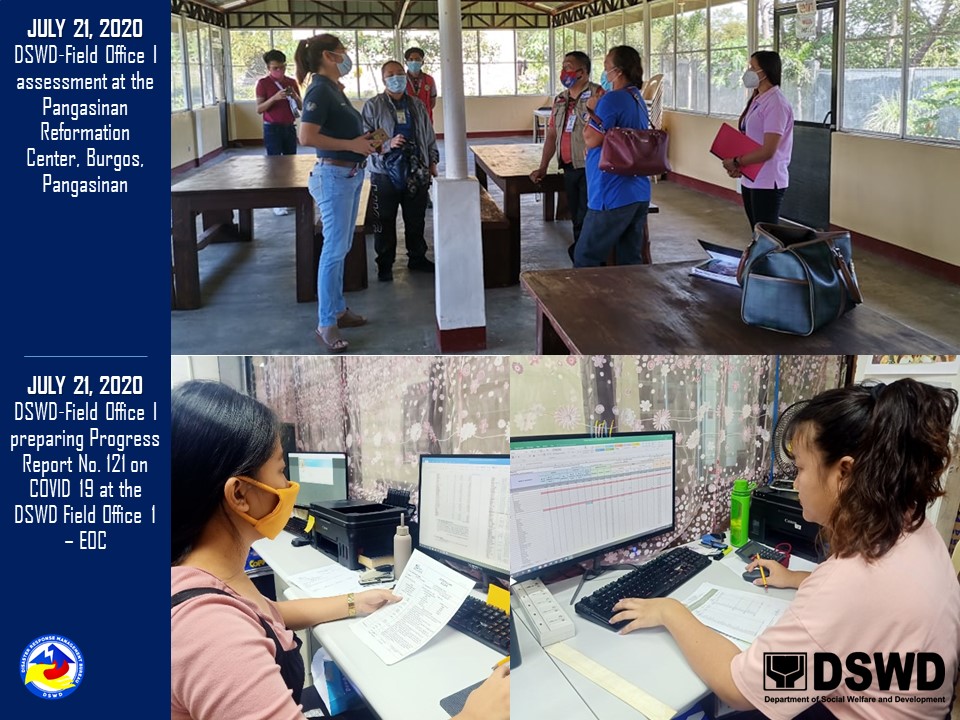 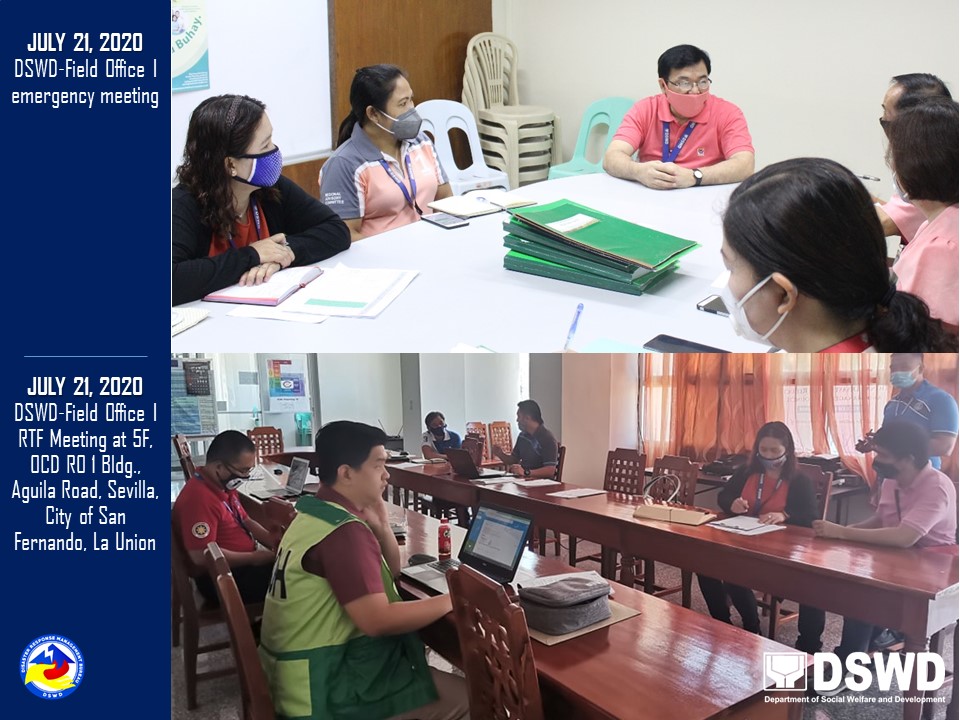 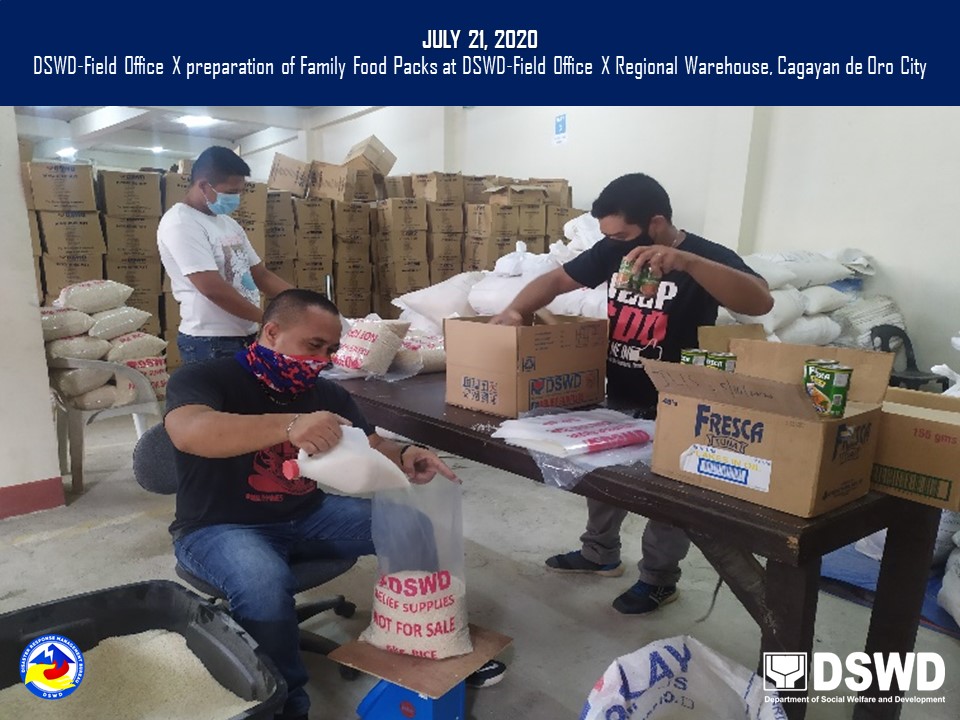 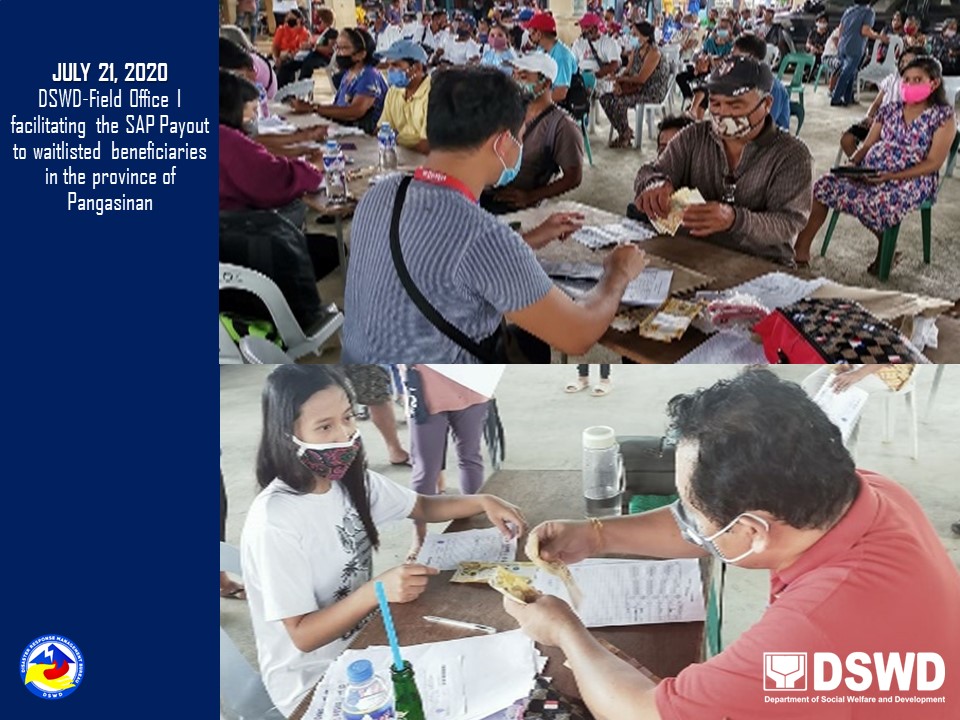 REGION / PROVINCE / MUNICIPALITY REGION / PROVINCE / MUNICIPALITY  COST OF ASSISTANCE  COST OF ASSISTANCE  COST OF ASSISTANCE  COST OF ASSISTANCE  COST OF ASSISTANCE REGION / PROVINCE / MUNICIPALITY REGION / PROVINCE / MUNICIPALITY  DSWD  LGUs  NGOs  OTHERS  GRAND TOTAL GRAND TOTALGRAND TOTAL686,551,293.27  14,308,865,796.19 398,950,589.83 31,843,409.56  15,426,211,088.85 NCRNCR121,756,899.60  1,633,868,218.85 365,410,000.00 -  2,121,035,118.45 Caloocan CityCaloocan City10,243,500.00 200,000,000.00 42,100,000.00 - 252,343,500.00 Las PinasLas Pinas3,007,450.00 41,838,500.00 14,625,000.00 - 59,470,950.00 Makati CityMakati City5,374,266.00 30,306,750.00 6,250,000.00 - 41,931,016.00 Malabon CityMalabon City6,353,800.00 1,543,580.00 36,507,500.00 - 44,404,880.00 Mandaluyong CityMandaluyong City6,531,000.00 67,512,250.00 28,392,500.00 - 102,435,750.00 Manila CityManila City12,913,854.00 - 37,442,500.00 - 50,356,354.00 Marikina cityMarikina city6,645,360.00 1,032,500.00 - - 7,677,860.00 Muntinlupa CityMuntinlupa City4,739,000.00 414,551,435.00 - - 419,290,435.00 NavotasNavotas4,110,000.00 44,000,000.00 11,915,000.00 - 60,025,000.00 Paranaque CityParanaque City8,778,350.00 345,309,803.85 - - 354,088,153.85 Pasay CityPasay City4,307,000.00 - 20,722,500.00 - 25,029,500.00 Pasig CityPasig City6,782,540.00 260,000,000.00 - - 266,782,540.00 Pateros Pateros 2,649,000.00 11,816,400.00 6,500,000.00 - 20,965,400.00 Taguig CityTaguig City15,318,644.30 165,000,000.00 25,485,000.00 - 205,803,644.30 Quezon CityQuezon City14,853,625.30 - 58,850,000.00 - 73,703,625.30 San Juan CitySan Juan City2,603,660.00 18,000,000.00 7,500,000.00 - 28,103,660.00 Valenzuela CityValenzuela City6,545,850.00 32,957,000.00 69,120,000.00 - 108,622,850.00 REGION IREGION I21,672,861.58 662,655,203.57 3,724,418.03 20,931,692.56 708,984,175.74 Ilocos NorteIlocos Norte4,661,110.50 205,619,107.85 3,496,678.00 - 213,776,896.35 PLGU Ilocos Norte190,652.25  -  -  - 190,652.25 Adams143,313.20 705,230.00  -  - 848,543.20 Bacarra143,313.20  12,502,250.00  -  -  12,645,563.20 Badoc143,313.20  7,820,000.00  -  -  7,963,313.20 Bangui143,313.20  6,593,400.00  -  -  6,736,713.20 Banna (Espiritu)143,313.20  6,042,257.50  -  -  6,185,570.70 CITY OF BATAC377,140.00  14,088,050.00  -  -  14,465,190.00 Burgos143,313.20  11,817,160.00  1,625,238.00  -  13,585,711.20 Carasi143,313.20 318,288.00 4,000.00  - 465,601.20 Currimao143,313.20  1,668,000.00  -  -  1,811,313.20 Dingras143,313.20  8,733,094.84  -  -  8,876,408.04 Dumalneg143,313.20  1,959,056.00  -  -  2,102,369.20 LAOAG CITY358,283.00  26,213,560.00  -  -  26,571,843.00 Marcos634,944.45  3,425,220.00  1,822,440.00  -  5,882,604.45 Nueva Era143,313.20  2,398,750.00 45,000.00  -  2,587,063.20 Pagudpud143,313.20  21,108,868.00  -  -  21,252,181.20 Paoay377,140.00  9,309,819.00  -  -  9,686,959.00 Pasuquin143,313.20  12,158,374.00  -  -  12,301,687.20 Piddig143,313.20  9,767,260.00  -  -  9,910,573.20 Pinili143,313.20  10,290,147.50  -  -  10,433,460.70 San Nicolas143,313.20  2,706,360.00  -  -  2,849,673.20 Sarrat143,313.20  7,033,088.00  -  -  7,176,401.20 Solsona143,313.20  1,842,500.00  -  -  1,985,813.20 Vintar 143,313.20 27,118,375.01  -  - 27,261,688.21 Ilocos SurIlocos Sur1,670,449.62 45,511,819.14 - - 47,182,268.76 Alilem - 320,070.00  -  - 320,070.00 Banayoyo - 660,901.25  -  - 660,901.25 Bantay 377.14 471,200.00  -  - 471,577.14 Burgos  -  1,577,419.96  -  -  1,577,419.96 Cabugao19,204.85  2,732,400.00  -  -  2,751,604.85 CITY OF CANDON1,131.42  3,894,099.29  -  -  3,895,230.71 Caoayan1,131.42 990,052.00  -  - 991,183.42 Cervantes - 407,400.00  -  - 407,400.00 Galimuyod -  1,108,849.10  -  -  1,108,849.10 Gregorio del Pilar (Concepcion) - 463,482.00  -  - 463,482.00 Lidlidda - 293,581.16  -  - 293,581.16 Magsingal1,131.42  1,240,155.00  -  -  1,241,286.42 Nagbukel 754.28 651,700.00  -  - 652,454.28 Narvacan379,779.98  2,154,668.00  -  -  2,534,447.98 Quirino (Angkaki) - 294,114.00  -  - 294,114.00 Salcedo (Baugen) - 605,542.08  -  - 605,542.08 San Emilio - 428,419.00  -  - 428,419.00 San Esteban2,542.03 400,000.04  -  - 402,542.07 San Ildefonso -  2,536,523.50  -  -  2,536,523.50 San Juan (Lapog)2,262.84 877,798.50  -  - 880,061.34 San Vicente -  1,076,500.00  -  -  1,076,500.00 Santa -  1,907,233.20  -  -  1,907,233.20 Santa Catalina 377.14 837,000.00  -  - 837,377.14 Santa Cruz10,937.06 789,210.00  -  - 800,147.06 Santa Lucia -  1,399,813.06  -  -  1,399,813.06 Santa Maria 377.14 666,276.48  -  - 666,653.62 Santiago 377.14  1,393,707.80  -  -  1,394,084.94 Santo Domingo 377.14  -  -  -  377.14 Sigay 754.28 480,369.48  -  - 481,123.76 Sinait 754.28  3,395,324.31  -  -  3,396,078.59 Sugpon - 34,736.00  -  - 34,736.00 Suyo -  1,680,000.00  -  -  1,680,000.00 Tagudin377,140.00  1,815,210.00  -  -  2,192,350.00 CITY OF VIGAN871,040.06  7,928,063.93  -  -  8,799,103.99 La UnionLa Union5,345,791.47 97,541,086.36  211,540.00  905,771.64 104,004,189.47 Agoo379,682.03  6,887,410.00  -  -  7,267,092.03 Aringay4,842.03  -  -  - 4,842.03 Bacnotan92,613.60  7,473,058.53  -  -  7,565,672.13 Balaoan377,140.00  2,044,875.00  -  -  2,422,015.00 Bangar377,517.14  5,629,101.51  -  -  6,006,618.65 Bauang377,140.00  2,748,346.00  -  -  3,125,486.00 Burgos - 564,060.00  - 78,135.00 642,195.00 Caba377,140.00  1,780,800.00  -  -  2,157,940.00 Luna377,140.00  4,948,530.00  -  -  5,325,670.00 Naguilian377,894.28  -  -  - 377,894.28 Pugo388,618.75 138,821.00  -  - 527,439.75 Rosario389,680.20  12,000,731.60 104,200.00  -  12,494,611.80 CITY OF SAN FERNANDO 1,070,972.02  36,248,440.00  -  -  37,319,412.02 San Gabriel 377.14  -  -  -  377.14 San Juan377,140.00  2,515,376.00  -  -  2,892,516.00 Santo Tomas377,894.28  10,701,840.72  - 827,636.64  11,907,371.64 Santol -  2,038,281.00  -  -  2,038,281.00 Sudipen -  1,236,415.00  -  -  1,236,415.00 Tubao - 585,000.00 107,340.00  - 692,340.00 PangasinanPangasinan9,995,509.99 313,983,190.22  16,200.03 20,025,920.92 344,020,821.16 Agno - 147,579.00  -  - 147,579.00 Aguilar233,826.80  12,454,395.00  -  -  12,688,221.80 CITY OF ALAMINOS377,140.00  57,596,719.00  -  -  57,973,859.00 Alcala -  11,405,000.00  -  -  11,405,000.00 Anda 377.14  11,594,316.00  -  -  11,594,693.14 Asingan377,140.00  2,934,414.49  -  1,231,488.72  4,543,043.21 Balungao -  3,358,873.25  -  -  3,358,873.25 Bani -  5,500,000.00  -  -  5,500,000.00 Basista377,140.00  3,728,603.99  -  -  4,105,743.99 Bautista -  2,484,300.00  -  -  2,484,300.00 Bayambang377,140.00  2,466,800.00  -  -  2,843,940.00 Binalonan377,140.00 872,915.00  -  -  1,250,055.00 Binmaley -  4,775,812.00  -  2,412,800.00  7,188,612.00 Bugallon377,140.00  6,624,860.00  - 216,500.00  7,218,500.00  Burgos -  1,226,600.00  -  1,194,840.00  2,421,440.00 Calasiao361,000.00  6,307,500.00  -  9,168,520.00  15,837,020.00 Dagupan City378,271.42  53,431,500.00  -  -  53,809,771.42 Dasol 377.14  -  -  -  377.14 Infanta377,140.00  -  -  - 377,140.00 Labrador188,570.00 460,000.00  -  - 648,570.00 Laoac377,140.00  2,634,428.90  -  -  3,011,568.90 LINGAYEN371,131.42  5,635,020.00  -  -  6,006,151.42 Mabini -  1,373,600.00  -  -  1,373,600.00 Malasiqui377,517.14 373,320.00  -  - 750,837.14 Manaoag188,570.00  6,256,800.00  -  -  6,445,370.00 Mangaldan188,570.00  18,340,000.00  -  -  18,528,570.00 Mangatarem188,570.00 9,450.00  -  - 198,020.00 Mapandan188,570.00  2,345,400.00  -  -  2,533,970.00 Natividad -  4,988,200.00  -  -  4,988,200.00 Pozzorubio377,140.00  1,324,600.00  -  -  1,701,740.00 Rosales 1,233,644.32  6,418,314.57  -  -  7,651,958.89 San Carlos City225,289.84  -  -  - 225,289.84 San Fabian377,140.00  1,122,180.00  -  -  1,499,320.00 San Jacinto -  1,800,944.00  -  -  1,800,944.00 San Manuel399,263.35  5,295,671.80  -  1,861,675.20  7,556,610.35 San Nicolas  -  3,841,200.00  -  -  3,841,200.00 San Quintin 377.14  2,028,000.00  -  -  2,028,377.14 Santa Barbara -  4,048,000.00  -  -  4,048,000.00 Santa Maria  -  2,278,900.00  - 745,000.00  3,023,900.00 Santo Tomas 377,140.00  -  -  - 377,140.00 Sison188,570.00 400,783.00  -  - 589,353.00 Tayug191,247.14  4,670,833.22 16,200.03  -  4,878,280.39 Umingan -  4,876,187.00  -  2,495,097.00  7,371,284.00 Urbiztondo377,140.00  11,817,000.00  -  -  12,194,140.00 CITY OF URDANETA377,517.14  31,775,750.00  - 700,000.00  32,853,267.14 Villasis188,570.00  2,958,420.00  -  -  3,146,990.00 REGION IIREGION II18,936,195.64 417,675,001.53 - - 436,611,197.17 BatanesBatanes 134,382.08 - - -  134,382.08 PLGU Batanes122,009.52  -  -  - 122,009.52 Basco8,359.04  -  -  - 8,359.04 Itbayat2,151.00  -  -  - 2,151.00 Uyugan1,862.52  -  -  - 1,862.52 CagayanCagayan4,657,660.42 75,884,258.01 - - 80,541,918.43 PLGU Cagayan712,491.69  -  -  - 712,491.69 Abulug3,584.40  3,749,302.00  -  -  3,752,886.40 Alcala260,279.32  3,047,906.00  -  -  3,308,185.32 Allacapan1,433.76  1,674,278.00  -  -  1,675,711.76 Amulung1,433.76  2,969,125.00  -  -  2,970,558.76 Aparri445,899.36  14,693,978.00  -  -  15,139,877.36 Baggao246,231.32  4,532,656.00  -  -  4,778,887.32 Ballesteros 621.00 865,896.00  -  - 866,517.00 Buguey1,433.76 911,796.00  -  - 913,229.76 Calayan 1,387,185.00  1,057,264.00  -  -  2,444,449.00 Camalaniugan - 741,510.00  -  - 741,510.00 Claveria - 979,206.00  -  - 979,206.00 Enrile -  2,114,432.72  -  -  2,114,432.72 Gattaran3,584.40  5,722,998.00  -  -  5,726,582.40 Gonzaga 716.88  2,376,742.00  -  -  2,377,458.88 Iguig406,200.00  1,236,426.36  -  -  1,642,626.36 Lal-lo39,428.40  1,319,248.00  -  -  1,358,676.40 Lasam10,753.20  2,772,318.00  -  -  2,783,071.20 Pamplona7,885.68 708,706.00  -  - 716,591.68 Peñablanca 716.88  4,549,527.64  -  -  4,550,244.52 Piat 716.88  4,837,430.60  -  -  4,838,147.48 Rizal224,146.22  1,315,628.02  -  -  1,539,774.24 Sanchez-Mira 717.00 760,144.00  -  - 760,861.00 Santa Ana2,949.60  1,057,264.00  -  -  1,060,213.60 Santa Praxedes179,220.00 132,158.00  -  - 311,378.00 Santa Teresita1,433.76 445,050.00  -  - 446,483.76 Santo Niño (Faire)523,781.73  4,607,122.50  -  -  5,130,904.23 Solana2,150.64  2,157,506.46  -  -  2,159,657.10 Tuao 716.88 847,501.00  -  - 848,217.88 Tuguegarao City191,948.90  3,701,137.71  -  -  3,893,086.61 IsabelaIsabela8,391,397.32 239,682,281.26 - - 248,073,678.58 PLGU Isabela212,261.80  -  -  - 212,261.80 Alicia 1,411,088.58  4,488,690.00  -  -  5,899,778.58 Angadanan134,760.66  4,870,990.00  -  -  5,005,750.66 Aurora153,617.66 970,490.00  -  -  1,124,107.66 Benito Soliven142,022.54  1,014,065.00  -  -  1,156,087.54 Burgos141,305.66  5,646,790.00  -  -  5,788,095.66 Cabagan149,412.66  6,610,384.00  -  -  6,759,796.66 Cabatuan134,760.66  2,520,372.67  -  -  2,655,133.33 City of Cauayan330,902.96  72,423,584.00  -  -  72,754,486.96 Cordon242,292.66  2,919,944.00  -  -  3,162,236.66 Delfin Albano (Magsaysay)134,760.66  3,430,090.00  -  -  3,564,850.66 Dinapigue697,448.42 613,696.00  -  -  1,311,144.42 Divilacan188,526.66 936,413.16  -  -  1,124,939.82 Echague125,454.00  4,272,662.00  -  -  4,398,116.00 Gamu134,760.66  3,784,460.60  -  -  3,919,221.26 Ilagan135,477.54  43,395,550.00  -  -  43,531,027.54 Jones131,999.00  8,247,662.00  -  -  8,379,661.00 Luna138,351.66  1,377,555.00  -  -  1,515,906.66 Maconacon505,337.88  1,256,542.00  -  -  1,761,879.88 Mallig154,763.16  4,873,780.00  -  -  5,028,543.16 Naguilian271,688.12  1,366,859.92  -  -  1,638,548.04 Palanan203,032.64 515,990.00  -  - 719,022.64 Quezon134,760.66 774,690.00  -  - 909,450.66 Quirino145,456.50 761,990.00  -  - 907,446.50 Ramon191,075.56  7,839,880.00  -  -  8,030,955.56 Reina Mercedes134,760.66  2,204,079.00  -  -  2,338,839.66 Roxas134,760.66  1,831,490.00  -  -  1,966,250.66 San Agustin212,804.54  2,813,017.92  -  -  3,025,822.46 San Guillermo134,760.66  22,644,174.00  -  -  22,778,934.66 San Isidro143,716.08  4,025,490.00  -  -  4,169,206.08 San Manuel134,760.66 817,500.00  -  - 952,260.66 San Mariano304,473.66  1,448,490.00  -  -  1,752,963.66 San Mateo141,305.66  1,582,990.00  -  -  1,724,295.66 San Pablo139,068.54 737,490.00  -  - 876,558.54 Santa Maria138,351.66 618,490.00  -  - 756,841.66 City of Santiago137,074.88  6,546,636.99  -  -  6,683,711.87 Santo Tomas134,760.66  3,139,529.00  -  -  3,274,289.66 Tumauini155,480.04  6,359,774.00  -  -  6,515,254.04 Nueva VizcayaNueva Vizcaya4,805,911.26 81,703,040.26 - - 86,508,951.52 PLGU Nueva Vizcaya 4,805,911.26  25,000,000.00  -  -  29,805,911.26 Alfonso Castaneda - 633,568.16  -  - 633,568.16 Ambaguio -  1,209,284.00  -  -  1,209,284.00 Aritao -  4,451,225.00  -  -  4,451,225.00 Bagabag -  3,111,493.00  -  -  3,111,493.00 Bambang -  7,207,244.00  -  -  7,207,244.00 Bayombong -  7,758,400.00  -  -  7,758,400.00 Diadi -  3,653,282.00  -  -  3,653,282.00 Dupax del Norte -  4,699,282.00  -  -  4,699,282.00 Dupax del Sur -  4,033,372.00  -  -  4,033,372.00 Kasibu -  4,811,740.78  -  -  4,811,740.78 Kayapa -  3,107,243.00  -  -  3,107,243.00  Quezon -  2,248,584.06  -  -  2,248,584.06 Santa Fe -  2,573,924.50  -  -  2,573,924.50 Solano -  3,929,529.10  -  -  3,929,529.10 Villaverde -  3,274,868.66  -  -  3,274,868.66 QuirinoQuirino 946,844.56 20,405,422.00 - - 21,352,266.56 PLGU Quirino946,844.56  -  -  - 946,844.56 Aglipay -  4,852,771.00  -  -  4,852,771.00 Cabarroguis -  4,647,577.50  -  -  4,647,577.50 Diffun -  3,032,197.50  -  -  3,032,197.50 Maddela -  2,071,680.00  -  -  2,071,680.00 Nagtipunan -  3,990,996.00  -  -  3,990,996.00 Saguday -  1,810,200.00  -  -  1,810,200.00 REGION IIIREGION III28,318,543.15 832,966,835.05 - - 861,285,378.20 AuroraAurora1,249,937.50 64,251,321.53 - - 65,501,259.03 PLGU Aurora - 766,977.00  -  - 766,977.00 Baler150,750.00  15,519,120.00  -  -  15,669,870.00 Casiguran185,265.00  6,458,914.00  -  -  6,644,179.00 Dilasag128,880.00  11,259,550.95  -  -  11,388,430.95 Dinalungan80,550.00  1,319,964.00  -  -  1,400,514.00 Dingalan193,000.00  4,007,082.69  -  -  4,200,082.69 Dipaculao149,017.50  6,671,712.04  -  -  6,820,729.54 Maria Aurora181,237.50  5,945,105.00  -  -  6,126,342.50 San Luis181,237.50  12,302,895.85  -  -  12,484,133.35 BataanBataan1,783,670.13 14,783,762.30 - - 16,567,432.43 Abucay74,504.00  -  -  - 74,504.00 Bagac124,566.00  2,631,375.00  -  -  2,755,941.00 City of Balanga194,972.40  8,606,000.00  -  -  8,800,972.40 Dinalupihan250,768.00  -  -  - 250,768.00 Hermosa215,471.25  1,362,897.30  -  -  1,578,368.55 Limay118,579.98  -  -  - 118,579.98 Morong164,500.00  2,183,490.00  -  -  2,347,990.00 Orani142,434.00  -  -  - 142,434.00 Orion200,000.00  -  -  - 200,000.00 Pilar189,556.50  -  -  - 189,556.50 Samal108,318.00  -  -  - 108,318.00 BulacanBulacan7,458,225.02 282,880,782.68 - - 290,339,007.70 Angat 360.78  5,285,280.00  -  -  5,285,640.78 Balagtas (Bigaa)390,249.68  9,543,750.00  -  -  9,933,999.68 Baliuag956,535.58  28,386,000.00  -  -  29,342,535.58 Bocaue241,185.84  5,572,000.00  -  -  5,813,185.84  Bulacan141,868.08  10,251,500.00  -  -  10,393,368.08 Bustos115,144.53  6,250,885.68  -  -  6,366,030.21 Calumpit158,666.92  30,386,000.00  -  -  30,544,666.92 Doña Remedios Trinidad216,200.00  1,749,440.00  -  -  1,965,640.00 Guiguinto152,986.08  10,240,000.00  -  -  10,392,986.08 Hagonoy345,072.81  22,249,826.00  -  -  22,594,898.81 City of Malolos246,258.18  7,700,000.00  -  -  7,946,258.18 Marilao342,896.82  14,061,600.00  -  -  14,404,496.82 City of Meycauayan331,013.18  19,242,800.00  -  -  19,573,813.18 Norzagaray409,442.04  1,549,219.00  -  -  1,958,661.04 Obando150,642.42  5,000,000.00  -  -  5,150,642.42 Pandi360,799.78  21,861,000.00  -  -  22,221,799.78 Paombong95,518.74  2,550,000.00  -  -  2,645,518.74 Plaridel143,525.46  15,461,820.00  -  -  15,605,345.46 Pulilan150,821.58  10,826,000.00  -  -  10,976,821.58 San Ildefonso343,821.56  19,984,181.00  -  -  20,328,002.56 City of San Jose del Monte897,871.44  18,897,120.00  -  -  19,794,991.44 San Miguel659,275.68 199,361.00  -  - 858,636.68 San Rafael244,437.06  11,111,000.00  -  -  11,355,437.06 Santa Maria363,630.78  4,522,000.00  -  -  4,885,630.78 Nueva EcijaNueva Ecija6,327,505.00 162,946,897.89 - - 169,274,402.89 Aliaga249,860.00  -  -  - 249,860.00 Bongabon241,650.00  4,409,575.25  -  -  4,651,225.25 Cabanatuan City604,125.00  47,997,200.00  -  -  48,601,325.00 Cabiao343,207.50  17,647,200.00  -  -  17,990,407.50 Carranglan352,406.25 100,000.00  -  - 452,406.25 Cuyapo312,131.25  4,434,740.00  -  -  4,746,871.25 Gabaldon (Bitulok & Sabani) -  3,799,910.00  -  -  3,799,910.00 General Mamerto Natividad213,457.50  2,419,550.00  -  -  2,633,007.50 General Tinio (Papaya)289,500.00  1,299,550.00  -  -  1,589,050.00 Jaen302,062.50  2,803,200.00  -  -  3,105,262.50 Laur -  2,500,000.00  -  -  2,500,000.00 Licab153,760.00  -  -  - 153,760.00 Nampicuan80,550.00  -  -  - 80,550.00 Palayan City120,825.00  4,536,020.64  -  -  4,656,845.64 Pantabangan140,962.50 463,750.00  -  - 604,712.50 Peñaranda120,825.00  8,646,456.00  -  -  8,767,281.00 Rizal341,700.00  -  -  - 341,700.00 San Antonio -  4,054,380.00  -  -  4,054,380.00 San Isidro161,100.00 912,800.00  -  -  1,073,900.00 San Jose City422,887.50  1,209,222.00  -  -  1,632,109.50 San Leonardo161,100.00  3,450,000.00  -  -  3,611,100.00 Santa Rosa370,530.00  24,404,040.00  -  -  24,774,570.00 Santo Domingo328,241.25  -  -  - 328,241.25 Science City of Muñoz380,598.75  9,404,199.00  -  -  9,784,797.75 Talavera302,062.50  17,190,000.00  -  -  17,492,062.50 Talugtug140,962.50 72,225.00  -  - 213,187.50 Zaragoza193,000.00  1,192,880.00  -  -  1,385,880.00 PampangaPampanga4,769,904.80 78,125,216.65 - - 82,895,121.45 Angeles City554,521.12  -  -  - 554,521.12 Apalit12,988.08  1,958,100.00  -  -  1,971,088.08 Arayat1,082.34  -  -  - 1,082.34 Bacolor144,439.60  -  -  - 144,439.60 Candaba814,549.68  -  -  - 814,549.68 Floridablanca 1,025,400.00 596,070.00  -  -  1,621,470.00 Guagua2,525.46 948,000.00  -  - 950,525.46 Lubao1,443.12  -  -  - 1,443.12 Mabalacat408,696.96  -  -  - 408,696.96 Macabebe2,525.46  -  -  - 2,525.46 Magalang4,690.14  -  -  - 4,690.14 Masantol230,640.00  5,346,260.00  -  -  5,576,900.00 Mexico6,133.26  5,392,223.00  -  -  5,398,356.26 Minalin133,570.14  4,815,700.00  -  -  4,949,270.14 Porac228,139.88  15,529,050.00  -  -  15,757,189.88 City of San Fernando339,133.20  26,869,000.00  -  -  27,208,133.20 San Luis228,550.98  -  -  - 228,550.98 San Simon234,283.02  9,653,289.59  -  -  9,887,572.61 Santa Ana122,628.90  2,400,000.00  -  -  2,522,628.90 Santa Rita 360.78  2,976,050.00  -  -  2,976,410.78 Santo Tomas272,881.12  1,641,474.06  -  -  1,914,355.18 Sasmuan (Sexmoan) 721.56  -  -  -  721.56 TarlacTarlac5,387,774.45 161,219,500.00 - - 166,607,274.45 Anao86,048.00  3,088,500.00  -  -  3,174,548.00 Bamban172,096.00  2,253,500.00  -  -  2,425,596.00 Camiling288,000.00  13,800,000.00  -  -  14,088,000.00 Capas812,385.00  9,281,000.00  -  -  10,093,385.00 Concepcion470,000.00  23,382,000.00  -  -  23,852,000.00 Gerona439,010.00  25,276,250.00  -  -  25,715,260.00 La Paz407,362.30  3,320,000.00  -  -  3,727,362.30 Mayantoc227,467.80  8,805,650.00  -  -  9,033,117.80 Moncada253,732.50  1,610,500.00  -  -  1,864,232.50 Paniqui227,291.40  7,200,000.00  -  -  7,427,291.40 Pura121,858.00  1,052,000.00  -  -  1,173,858.00 Ramos165,548.00  1,670,700.00  -  -  1,836,248.00 San Clemente80,550.00 621,300.00  -  - 701,850.00 San Manuel228,437.25  1,952,500.00  -  -  2,180,937.25 Santa Ignacia253,953.00  7,500,600.00  -  -  7,754,553.00 City of Tarlac798,501.00  50,000,000.00  -  -  50,798,501.00 Victoria355,534.20 405,000.00  -  - 760,534.20 ZambalesZambales1,341,526.25 68,759,354.00 - - 70,100,880.25 Botolan346,365.00  6,787,200.00  -  -  7,133,565.00 Candelaria108,234.00  1,537,120.00  -  -  1,645,354.00 Castillejos126,273.00  2,800,000.00  -  -  2,926,273.00 Iba -  10,462,208.00  -  -  10,462,208.00 Masinloc151,527.60  -  -  - 151,527.60 Olongapo City211,142.00  20,000,000.00  -  -  20,211,142.00  San Antonio -  7,247,520.00  -  -  7,247,520.00 San Felipe -  7,000,000.00  -  -  7,000,000.00 San Marcelino108,234.00  7,000,000.00  -  -  7,108,234.00 San Narciso -  1,977,846.00  -  -  1,977,846.00 Santa Cruz289,750.65  3,947,460.00  -  -  4,237,210.65 CALABARZONCALABARZON91,933,931.24  8,623,352,453.89 22,804,054.80 -  8,738,090,439.93 BatangasBatangas46,426,870.50  1,817,167,836.24 1,533,000.00 -  1,865,127,706.74 PLGU BatangasPLGU Batangas111,000.00  354,639,856.30  -  -  354,750,856.30 Agoncillo 1,787,750.00  12,983,724.90  -  -  14,771,474.90 Alitagtag 1,133,762.50  9,918,392.13  -  -  11,052,154.63 Balayan 1,012,675.00  58,187,201.15  -  -  59,199,876.15 Balete 2,841,830.00  13,762,657.17  1,533,000.00  -  18,137,487.17 Batangas City 1,659,475.00  230,379,422.09  -  -  232,038,897.09 Bauan905,095.00  38,974,414.50  -  -  39,879,509.50 Calaca893,875.00  73,493,446.01  -  -  74,387,321.01 Calatagan 1,787,750.00  16,952,210.71  -  -  18,739,960.71 Cuenca893,875.00  20,333,112.02  -  -  21,226,987.02 Ibaan 2,933,642.50  12,908,317.57  -  -  15,841,960.07 Laurel 3,333,750.00  15,549,766.88  -  -  18,883,516.88 Lemery917,437.00  36,035,555.87  -  -  36,952,992.87 Lian893,875.00  15,753,451.46  -  -  16,647,326.46 Lipa City 1,933,610.00  237,934,938.77  -  -  239,868,548.77 Lobo893,875.00  13,656,108.03  -  -  14,549,983.03 Mabini 1,787,750.00  15,012,512.45  -  -  16,800,262.45 Malvar893,875.00  11,396,953.99  -  -  12,290,828.99 Mataas Na Kahoy893,875.00  20,157,202.41  -  -  21,051,077.41 Nasugbu893,875.00  16,495,715.40  -  -  17,389,590.40 Padre Garcia893,875.00  10,685,612.30  -  -  11,579,487.30 Rosario893,875.00  25,614,807.20  -  -  26,508,682.20 San Jose893,875.00  19,323,737.83  -  -  20,217,612.83 San Juan 1,555,342.50  31,801,502.20  -  -  33,356,844.70 San Luis893,875.00  12,973,208.94  -  -  13,867,083.94 San Nicolas 1,787,750.00  16,107,824.74  -  -  17,895,574.74 San Pascual903,225.00  30,761,847.23  -  -  31,665,072.23 Santa Teresita893,875.00  17,835,630.13  -  -  18,729,505.13 Santo Tomas916,315.00  140,234,038.40  -  -  141,150,353.40 Taal 1,787,750.00  29,940,477.99  -  -  31,728,227.99 Talisay 1,881,250.00  14,381,089.22  -  -  16,262,339.22 City of Tanauan988,123.00  187,532,719.48  -  -  188,520,842.48 Taysan 1,053,463.00  20,740,525.70  -  -  21,793,988.70 Tingloy 1,787,750.00  8,699,281.29  -  -  10,487,031.29 Tuy893,875.00  26,010,573.78  -  -  26,904,448.78 CaviteCavite10,754,809.00  2,371,533,250.06 7,754,076.80 -  2,390,042,135.86 PLGU CavitePLGU Cavite116,160.00  363,325,414.20  7,754,076.80  -  371,195,651.00 Alfonso418,880.00  30,262,678.55  -  -  30,681,558.55 Amadeo374,000.00  27,604,619.65  -  -  27,978,619.65 Bacoor582,977.00  225,533,949.70  -  -  226,116,926.70 Carmona572,000.00  133,483,415.40  -  -  134,055,415.40 Cavite City374,000.00  63,381,840.23  -  -  63,755,840.23 Dasmariñas 1,150,380.00  285,479,266.96  -  -  286,629,646.96 Gen. Mariano Alvarez609,444.00  35,733,567.06  -  -  36,343,011.06 General Emilio Aguinaldo374,000.00  14,181,924.73  -  -  14,555,924.73 General Trias430,100.00  232,345,716.23  -  -  232,775,816.23 Imus399,058.00  219,353,084.41  -  -  219,752,142.41 Indang374,000.00  30,744,655.24  -  -  31,118,655.24 Kawit374,000.00  33,898,690.82  -  -  34,272,690.82 Magallanes374,000.00  13,390,182.68  -  -  13,764,182.68 Maragondon374,000.00  18,367,246.05  -  -  18,741,246.05 Mendez (MENDEZ-NUÑEZ)374,000.00  17,924,466.82  -  -  18,298,466.82 Naic654,500.00  32,981,271.28  -  -  33,635,771.28 Noveleta374,000.00  19,726,420.99  -  -  20,100,420.99 Rosario374,000.00  58,335,010.22  -  -  58,709,010.22 Silang410,828.00  121,153,615.28  -  -  121,564,443.28 Tagaytay City456,038.00  192,756,674.42  -  -  193,212,712.42 Tanza392,216.00  80,866,727.77  -  -  81,258,943.77 Ternate374,000.00  15,593,421.82  -  -  15,967,421.82 Trece Martires City448,228.00  105,109,389.55  -  -  105,557,617.55 LagunaLaguna11,692,365.74  1,934,868,897.44 - -  1,946,561,263.18 PLGU LagunaPLGU Laguna222,000.00  288,248,980.76  -  -  288,470,980.76 Alaminos235,000.00  14,637,850.00  -  -  14,872,850.00 Bay329,000.00  34,194,860.61  -  -  34,523,860.61 Biñan708,210.00  175,719,443.11  -  -  176,427,653.11 Cabuyao418,760.00  129,651,872.86  -  -  130,070,632.86 City of Calamba624,130.00  291,312,475.30  -  -  291,936,605.30 Calauan699,384.00  17,785,630.66  -  -  18,485,014.66 Cavinti235,000.00  19,646,220.76  -  -  19,881,220.76 Famy235,000.00  11,899,402.21  -  -  12,134,402.21 Kalayaan235,000.00  14,850,169.82  -  -  15,085,169.82 Liliw235,000.00  15,429,595.42  -  -  15,664,595.42 Los Baños425,528.00  37,168,328.24  -  -  37,593,856.24 Luisiana235,000.00  14,089,317.23  -  -  14,324,317.23 Lumban235,000.00  18,159,979.42  -  -  18,394,979.42 Mabitac235,000.00  8,307,402.03  -  -  8,542,402.03 Magdalena235,000.00  18,160,485.73  -  -  18,395,485.73 Majayjay247,690.00  17,304,539.35  -  -  17,552,229.35 Nagcarlan235,000.00  34,871,686.61  -  -  35,106,686.61 Paete416,210.00  17,243,459.70  -  -  17,659,669.70 Pagsanjan329,000.00  29,646,343.58  -  -  29,975,343.58 Pakil235,000.00  12,796,737.60  -  -  13,031,737.60 Pangil635,182.00  13,007,984.50  -  -  13,643,166.50 Pila 1,067,420.00  15,076,086.53  -  -  16,143,506.53 Rizal416,210.00  9,341,111.18  -  -  9,757,321.18 San Pablo City441,200.00  114,861,529.49  -  -  115,302,729.49 San Pedro396,320.00  124,010,713.56  -  -  124,407,033.56 Santa Cruz385,100.00  62,058,369.08  -  -  62,443,469.08 Santa Maria235,000.00  15,909,483.67  -  -  16,144,483.67 City of Santa Rosa609,231.74  330,232,575.22  -  -  330,841,806.96 Siniloan266,790.00  13,963,569.96  -  -  14,230,359.96 Victoria235,000.00  15,282,693.25  -  -  15,517,693.25 QuezonQuezon16,737,446.00  1,055,861,805.32 - -  1,072,599,251.32 PLGU QuezonPLGU Quezon564,000.00  130,204,446.96  -  -  130,768,446.96 Agdangan282,000.00  10,158,419.50  -  -  10,440,419.50 Alabat 1,175,000.00  9,664,114.22  -  -  10,839,114.22 Atimonan235,000.00  32,016,820.74  -  -  32,251,820.74 Buenavista -  14,033,596.30  -  -  14,033,596.30 Burdeos844,000.00  6,961,240.95  -  -  7,805,240.95 Calauag470,000.00  26,111,325.04  -  -  26,581,325.04 Candelaria470,000.00  38,469,010.06  -  -  38,939,010.06 Catanauan470,000.00  34,967,920.51  -  -  35,437,920.51 Dolores -  18,978,887.31  -  -  18,978,887.31 General Luna470,000.00  20,305,450.20  -  -  20,775,450.20 General Nakar17,028.00  21,745,199.81  -  -  21,762,227.81 Guinayangan -  11,836,351.50  -  -  11,836,351.50 Gumaca470,000.00  20,558,417.77  -  -  21,028,417.77 Infanta -  16,947,579.42  -  -  16,947,579.42 Jomalig844,000.00  7,174,401.18  -  -  8,018,401.18 Lopez -  44,552,236.35  -  -  44,552,236.35 Lucban282,000.00  21,236,007.58  -  -  21,518,007.58 Lucena City554,150.00  101,855,841.65  -  -  102,409,991.65 Macalelon470,000.00  9,277,604.00  -  -  9,747,604.00 Mauban470,000.00  44,987,890.33  -  -  45,457,890.33 Mulanay470,000.00  24,906,503.02  -  -  25,376,503.02 Padre Burgos380,952.00  13,999,273.24  -  -  14,380,225.24 Pagbilao470,000.00  35,945,094.35  -  -  36,415,094.35 Panukulan703,000.00  8,897,609.69  -  -  9,600,609.69 Patnanungan703,000.00  13,015,641.17  -  -  13,718,641.17 Perez940,000.00  8,858,863.44  -  -  9,798,863.44 Pitogo376,000.00  10,112,677.64  -  -  10,488,677.64 Plaridel235,000.00  6,609,690.61  -  -  6,844,690.61 Polillo703,000.00  13,952,627.77  -  -  14,655,627.77 Quezon940,000.00  8,102,232.23  -  -  9,042,232.23 Real235,000.00  18,692,171.79  -  -  18,927,171.79 Sampaloc -  14,967,001.00  -  -  14,967,001.00 San Andres -  13,092,389.61  -  -  13,092,389.61 San Antonio235,000.00  8,926,202.11  -  -  9,161,202.11 San Francisco (Aurora)611,000.00  27,525,190.80  -  -  28,136,190.80 San Narciso601,600.00  15,442,919.20  -  -  16,044,519.20 Sariaya247,716.00  29,407,028.29  -  -  29,654,744.29 Tagkawayan -  20,951,146.06  -  -  20,951,146.06 City of Tayabas235,000.00  73,509,410.00  -  -  73,744,410.00 Tiaong235,000.00  35,179,124.27  -  -  35,414,124.27 Unisan329,000.00  11,726,247.65  -  -  12,055,247.65 RizalRizal6,322,440.00  1,443,920,664.83 13,516,978.00 -  1,463,760,082.83 PLGU RizalPLGU Rizal111,000.00  313,281,533.50  13,516,978.00  -  326,909,511.50 Angono26,180.00  30,971,662.87  -  -  30,997,842.87 City of Antipolo219,780.00  402,166,455.60  -  -  402,386,235.60 Baras6,336.00  40,931,270.70  -  -  40,937,606.70 Binangonan56,100.00  79,806,017.93  -  -  79,862,117.93 Cainta567,804.00  142,185,410.51  -  -  142,753,214.51 Cardona -  29,279,201.39  -  -  29,279,201.39 Jala-Jala -  22,392,821.06  -  -  22,392,821.06 Morong198,000.00  29,226,860.75  -  -  29,424,860.75 Pililla180,000.00  27,610,800.87  -  -  27,790,800.87 Rodriguez (Montalban) 4,190,436.00  75,680,504.25  -  -  79,870,940.25 San Mateo180,000.00  88,778,393.14  -  -  88,958,393.14 Tanay208,800.00  44,378,836.82  -  -  44,587,636.82 Taytay364,540.00  89,003,407.15  -  -  89,367,947.15 Teresa13,464.00  28,227,488.29  -  -  28,240,952.29 MIMAROPAMIMAROPA21,705,102.50 124,402,148.49 - - 146,107,250.99 MarinduqueMarinduque2,569,787.50 18,910,414.27 - - 21,480,201.77 PLGU MarinduquePLGU Marinduque -  6,378,771.20  -  -  6,378,771.20 Boac498,600.00  4,259,188.00  -  -  4,757,788.00 Buenavista315,000.00  1,266,714.96  -  -  1,581,714.96 Gasan89,387.50  2,945,115.11  -  -  3,034,502.61 Mogpog361,800.00  -  -  - 361,800.00 Santa Cruz900,000.00  2,000,000.00  -  -  2,900,000.00 Torrijos405,000.00  2,060,625.00  -  -  2,465,625.00 Occidental MindoroOccidental Mindoro1,899,575.00 3,077,288.22 - - 4,976,863.22 PLGU Occidental Mindoro -  3,077,288.22  -  -  3,077,288.22 Abra de Ilog85,500.00  -  -  - 85,500.00 Calintaan12,600.00  -  -  - 12,600.00 Lubang178,775.00  -  -  - 178,775.00 Magsaysay61,650.00  -  -  - 61,650.00 Mamburao9,000.00  -  -  - 9,000.00 Paluan241,200.00  -  -  - 241,200.00 Sablayan625,500.00  -  -  - 625,500.00 San Jose685,350.00  -  -  - 685,350.00 Oriental MindoroOriental Mindoro7,442,100.00 1,322,000.00 - - 8,764,100.00 Baco450,000.00  1,322,000.00  -  -  1,772,000.00 Bansud450,000.00  -  -  - 450,000.00 Bongabong450,000.00  -  -  - 450,000.00 Bulalacao (San Pedro)450,000.00  -  -  - 450,000.00 City of Calapan917,100.00  -  -  - 917,100.00 Gloria450,000.00  -  -  - 450,000.00 Mansalay450,000.00  -  -  - 450,000.00 Naujan450,000.00  -  -  - 450,000.00 Pinamalayan675,000.00  -  -  - 675,000.00 Pola450,000.00  -  -  - 450,000.00 Puerto Galera450,000.00  -  -  - 450,000.00 Roxas450,000.00  -  -  - 450,000.00 San Teodoro450,000.00  -  -  - 450,000.00 Socorro450,000.00  -  -  - 450,000.00 Victoria450,000.00  -  -  - 450,000.00 PalawanPalawan4,586,400.00 96,254,946.00 - - 100,841,346.00 PLGU Palawan -  96,254,946.00  -  -  96,254,946.00 Bataraza453,600.00  -  -  - 453,600.00 Busuanga132,750.00  -  -  - 132,750.00 Coron 1,183,950.00  -  -  -  1,183,950.00 Culion900,000.00  -  -  - 900,000.00 Magsaysay180,000.00  -  -  - 180,000.00 Puerto Princesa City314,550.00  -  -  - 314,550.00 Rizal (Marcos) 1,143,000.00  -  -  -  1,143,000.00 Roxas278,550.00  -  -  - 278,550.00 RomblonRomblon5,207,240.00 4,837,500.00 - - 10,044,740.00 PLGU RomblonPLGU Romblon -  4,837,500.00  -  -  4,837,500.00 Alcantara311,400.00  -  -  - 311,400.00 Banton225,000.00  -  -  - 225,000.00 Cajidiocan297,900.00  -  -  - 297,900.00 Calatrava229,500.00  -  -  - 229,500.00 Concepcion277,650.00  -  -  - 277,650.00 Corcuera69,300.00  -  -  - 69,300.00 Ferrol188,550.00  -  -  - 188,550.00 Looc192,150.00  -  -  - 192,150.00 Magdiwang271,800.00  -  -  - 271,800.00 Odiongan418,050.00  -  -  - 418,050.00 Romblon 1,038,150.00  -  -  -  1,038,150.00 San Agustin161,550.00  -  -  - 161,550.00 San Andres269,100.00  -  -  - 269,100.00 San Fernando315,000.00  -  -  - 315,000.00 San Jose259,200.00  -  -  - 259,200.00 Santa Fe305,675.00  -  -  - 305,675.00 Santa Maria (Imelda)377,265.00  -  -  - 377,265.00 REGION VREGION V39,355,536.43 340,453,361.37 3,076,950.00 - 382,885,847.80 AlbayAlbay6,481,496.62 60,803,281.10 1,445,750.00 - 68,730,527.72 Bacacay339,865.16  -  -  - 339,865.16 Camalig308,781.72 623,500.00  -  - 932,281.72 Daraga (Locsin)379,452.56  1,800,000.00  1,356,400.00  -  3,535,852.56 Guinobatan388,836.24  1,515,400.00 89,350.00  -  1,993,586.24 Legazpi City2,350.00  26,501,073.00  -  -  26,503,423.00 Libon490,297.28  4,150,736.10  -  -  4,641,033.38 City of Ligao909,450.00  -  -  - 909,450.00 Malilipot146,033.52  -  -  - 146,033.52 Malinao268,021.36  8,009,400.00  -  -  8,277,421.36 Manito142,221.40  -  -  - 142,221.40 Oas576,025.44  1,253,262.00  -  -  1,829,287.44 Pio Duran827,565.64  -  -  - 827,565.64 Polangui397,926.68 321,750.00  -  - 719,676.68 Rapu-Rapu262,743.04  -  -  - 262,743.04 Santo Domingo (Libog)248,630.00  4,075,000.00  -  -  4,323,630.00 City of Tabaco555,689.80  9,711,460.00  -  -  10,267,149.80 Tiwi237,606.78  2,841,700.00  -  -  3,079,306.78 Camarines NorteCamarines Norte4,225,919.83 83,370,543.08 - - 87,596,462.91 PLGU Camarines Norte301,166.56  -  -  - 301,166.56 Basud178,583.16  10,182,787.80  -  -  10,361,370.96 Capalonga401,380.00  -  -  - 401,380.00 Daet254,532.32  24,083,067.00  -  -  24,337,599.32 Jose Panganiban549,430.00  -  -  - 549,430.00 Labo822,500.00  7,972,120.00  -  -  8,794,620.00 Mercedes357,687.43  -  -  - 357,687.43 Paracale401,106.72  8,980,594.00  -  -  9,381,700.72 San Lorenzo Ruiz (Imelda)92,430.00  16,910,719.65  -  -  17,003,149.65 San Vicente64,490.94  1,574,765.00  -  -  1,639,255.94 Santa Elena244,660.02  4,466,180.88  -  -  4,710,840.90 Talisay127,902.68  4,800,308.75  -  -  4,928,211.43 Vinzons430,050.00  4,400,000.00  -  -  4,830,050.00 Camarines SurCamarines Sur17,930,317.97 117,814,704.37  50,000.00 - 135,795,022.34 PLGU Cam Sur 1,380,807.28  -  -  -  1,380,807.28 Baao302,623.68  32,565,991.36  -  -  32,868,615.04 Balatan536,374.94 916,600.00  -  -  1,452,974.94 Bato293,240.00  1,812,942.00  -  -  2,106,182.00 Bombon117,617.76 374,528.00  -  - 492,145.76 Buhi651,620.22  11,875,000.00  -  -  12,526,620.22 Bula545,867.07  7,408,809.70  -  -  7,954,676.77 Cabusao137,220.72  1,850,040.00  -  -  1,987,260.72 Calabanga514,342.96  7,336,000.00  -  -  7,850,342.96 Camaligan74,482.96  1,048,400.00  -  -  1,122,882.96 Canaman159,522.56  2,086,900.00  -  -  2,246,422.56 Caramoan437,126.16  4,212,750.00  -  -  4,649,876.16 Del Gallego509,414.68 500,000.00  -  -  1,009,414.68 Gainza - 530,000.00  -  - 530,000.00 Garchitorena222,569.16  1,375,000.00  -  -  1,597,569.16 Goa791,422.48  1,875,000.00  -  -  2,666,422.48 Iriga City545,490.06  -  -  - 545,490.06 Lagonoy560,430.04  4,519,200.00  -  -  5,079,630.04 Libmanan 1,178,458.20 237,500.00 50,000.00  -  1,465,958.20 Lupi284,242.92  1,162,625.00  -  -  1,446,867.92 Magarao120,814.88 625,000.00  -  - 745,814.88 Milaor142,807.88 971,700.00  -  -  1,114,507.88 Minalabac310,558.80  3,345,000.00  -  -  3,655,558.80 Nabua429,371.53  1,200,000.00  -  -  1,629,371.53 Naga City656,120.00  5,000,000.00  -  -  5,656,120.00 Ocampo791,480.00  4,621,000.00  -  -  5,412,480.00 Pamplona258,608.28  1,600,000.00  -  -  1,858,608.28 Pasacao447,955.69 221,848.31  -  - 669,804.00 Pili384,730.88  5,800,000.00  -  -  6,184,730.88 Presentacion (Parubcan)177,703.44  -  -  - 177,703.44 Ragay380,918.76 642,160.00  -  -  1,023,078.76 Sagñay381,126.78  -  -  - 381,126.78  San fernando197,057.28  5,161,280.00  -  -  5,358,337.28 Sipocot685,289.76  -  -  - 685,289.76 Siruma441,152.72 939,430.00  -  -  1,380,582.72 Tigaon856,264.32  -  -  - 856,264.32 Tinambac 2,025,483.12  6,000,000.00  -  -  8,025,483.12 CatanduanesCatanduanes1,424,857.38 2,802,559.00 - - 4,227,416.38 PLGU Catanduanes 1,424,857.38  -  -  -  1,424,857.38 Baras -  2,250,000.00  -  -  2,250,000.00 Caramoran - 276,759.00  -  - 276,759.00 San Miguel - 275,800.00  -  - 275,800.00 MasbateMasbate1,213,841.32 32,460,329.52 - - 33,674,170.84 PLGU Masbate -  4,437,500.00  -  -  4,437,500.00 Aroroy - 485,000.00  -  - 485,000.00 Baleno116,151.00 373,276.00  -  - 489,427.00 Balud - 625,215.00  -  - 625,215.00 Batuan - 230,000.00  -  - 230,000.00 Cataingan - 516,026.50  -  - 516,026.50 Cawayan174,226.50  1,599,680.00  -  -  1,773,906.50 Claveria - 111,370.00  -  - 111,370.00 Dimasalang136,500.00 826,887.00  -  - 963,387.00 Esperanza96,792.50 462,306.50  -  - 559,099.00 Mandaon -  4,467,300.00  -  -  4,467,300.00 City of Masbate154,420.00  4,613,730.00  -  -  4,768,150.00 Milagros -  2,885,148.00  -  -  2,885,148.00 Mobo102,634.00  3,695,295.00  -  -  3,797,929.00 Monreal96,792.50  -  -  - 96,792.50 Palanas -  2,792,773.85  -  -  2,792,773.85 Pio V. Corpuz (Limbuhan) - 924,449.00  -  - 924,449.00 Placer - 700,000.00  -  - 700,000.00 San Fernando195,535.00  1,813,700.85  -  -  2,009,235.85 San Jacinto - 139,348.00  -  - 139,348.00 Uson140,789.82 761,323.82  -  - 902,113.64 SorsogonSorsogon8,079,103.31 43,201,944.30 1,581,200.00 - 52,862,247.61 PLGU SorsogonPLGU Sorsogon 3,600,235.61  -  -  -  3,600,235.61 Barcelona142,498.44 167,500.00  -  - 309,998.44 Bulan531,057.64  2,327,650.00  -  -  2,858,707.64 Bulusan125,213.48  1,312,170.00  -  -  1,437,383.48 Casiguran206,672.72  2,581,544.00  -  -  2,788,216.72 Castilla478,594.62  9,318,575.00 350,000.00  -  10,147,169.62 Donsol689,192.96  2,699,050.00 513,750.00  -  3,901,992.96 Gubat446,030.00  5,495,950.00 252,000.00  -  6,193,980.00 Irosin282,096.88  3,152,700.00  -  -  3,434,796.88 Juban200,282.92  1,295,000.00 169,250.00  -  1,664,532.92 Magallanes - 270,000.00  -  - 270,000.00 Matnog -  3,065,400.00 296,200.00  -  3,361,600.00 Pilar590,162.08  2,500,000.00  -  -  3,090,162.08 Prieto Diaz137,236.32 188,166.00  -  - 325,402.32 Santa Magdalena - 50,000.00  -  - 50,000.00 City of Sorsogon649,829.64  8,778,239.30  -  -  9,428,068.94 REGION VIREGION VI53,325,013.57 141,030,667.37  603,150.00 - 194,958,830.94 AklanAklan5,930,829.50 26,274,545.70  277,750.00 - 32,483,125.20 Altavas365,000.00  -  -  - 365,000.00 Balete530,000.00  -  -  - 530,000.00 Banga361,080.00  -  -  - 361,080.00 Kalibo180,000.00  6,600,000.00 277,750.00  -  7,057,750.00 Libacao182,500.00  -  -  - 182,500.00 Madalag293,662.50  6,313,063.50  -  -  6,606,726.00 New Washington365,000.00  -  -  - 365,000.00 Buruanga398,500.00  3,085,993.90  -  -  3,484,493.90 Ibajay895,000.00  -  -  - 895,000.00 Lezo362,500.00  -  -  - 362,500.00 Makato216,000.00  1,619,331.30  -  -  1,835,331.30 Malinao365,000.00  -  -  - 365,000.00 Nabas327,340.00  8,656,157.00  -  -  8,983,497.00 Tangalan 1,089,247.00  -  -  -  1,089,247.00 AntiqueAntique6,964,737.10 30,537,302.00  275,400.00 - 37,777,439.10 Anini-y506,600.00  -  -  - 506,600.00 Hamtic458,800.00  -  -  - 458,800.00 San Jose365,000.00  -  -  - 365,000.00 San Remigio474,035.00  -  -  - 474,035.00 Tobias Fornier (Dao)450,850.00  -  -  - 450,850.00 Valderrama90,000.00 43,920.00  -  - 133,920.00 Barbaza448,200.00  -  -  - 448,200.00 Bugasong355,000.00  10,220,400.00 275,400.00  -  10,850,800.00 Culasi448,200.00  3,738,640.00  -  -  4,186,840.00 Laua-an437,529.10  -  -  - 437,529.10 Libertad904,350.00  -  -  - 904,350.00 Pandan602,508.00  13,997,184.00  -  -  14,599,692.00 Patnongon475,800.00  -  -  - 475,800.00 Sebaste291,190.00  2,537,158.00  -  -  2,828,348.00 Tibiao656,675.00  -  -  - 656,675.00 CapizCapiz8,769,142.75 32,858,423.67 - - 41,627,566.42 Cuartero362,500.00  1,400,000.00  -  -  1,762,500.00 Dao530,000.00  -  -  - 530,000.00 Dumarao460,447.75  1,938,250.00  -  -  2,398,697.75 Ivisan292,000.00  -  -  - 292,000.00 Jamindan 2,259,285.00  7,314,600.00  -  -  9,573,885.00 Ma-ayon360,000.00  15,319,273.67  -  -  15,679,273.67 Mambusao288,000.00  -  -  - 288,000.00 Panay 1,080,000.00  -  -  -  1,080,000.00 Panitan360,000.00  1,571,650.00  -  -  1,931,650.00 Pilar585,240.00  -  -  - 585,240.00 Pontevedra359,160.00  -  -  - 359,160.00 President Roxas365,000.00  -  -  - 365,000.00 Sapi-an362,500.00  5,314,650.00  -  -  5,677,150.00 Sigma360,000.00  -  -  - 360,000.00 Tapaz745,010.00  -  -  - 745,010.00 GuimarasGuimaras2,106,500.00 20,922,806.00 - - 23,029,306.00 Buenavista431,740.00  7,771,500.00  -  -  8,203,240.00 San Lorenzo107,640.00  -  -  - 107,640.00 Jordan459,790.00  13,151,306.00  -  -  13,611,096.00 Nueva Valencia164,160.00  -  -  - 164,160.00 Sibunag943,170.00  -  -  - 943,170.00 IloiloIloilo20,520,122.62 13,750,050.00  50,000.00 - 34,320,172.62 Alimodian993,220.00  -  -  - 993,220.00 Badiangan401,500.00  -  -  - 401,500.00 Balasan530,000.00  -  -  - 530,000.00 Calinog 1,441,633.55  -  -  -  1,441,633.55 Carles360,000.00  9,368,000.00  -  -  9,728,000.00 Concepcion294,840.00 166,800.00 50,000.00  - 511,640.00 Dingle530,000.00  -  -  - 530,000.00 Dumangas530,000.00  -  -  - 530,000.00 Guimbal540,000.00  -  -  - 540,000.00 Igbaras 1,134,860.00  -  -  -  1,134,860.00 Iloilo City 6,394,300.00  4,215,250.00  -  -  10,609,550.00 Lambunao 1,475,250.00  -  -  -  1,475,250.00 Leon 1,001,000.00  -  -  -  1,001,000.00 Miagao900,000.00  -  -  - 900,000.00 New Lucena747,804.07  -  -  - 747,804.07 Pototan193,200.00  -  -  - 193,200.00 San Dionisio530,000.00  -  -  - 530,000.00 San Enrique207,075.00  -  -  - 207,075.00 San Joaquin180,000.00  -  -  - 180,000.00 Santa Barbara530,000.00  -  -  - 530,000.00 Sara 1,005,940.00  -  -  -  1,005,940.00 Tigbauan48,300.00  -  -  - 48,300.00 Tubungan551,200.00  -  -  - 551,200.00 Negros OccidentalNegros Occidental9,033,681.60 16,687,540.00 - - 25,721,221.60 Bacolod City1,440.00  -  -  - 1,440.00 Binalbagan530,000.00  -  -  - 530,000.00 Cadiz City343,777.00  -  -  - 343,777.00 Calatrava365,000.00  -  -  - 365,000.00 Candoni152,036.10  -  -  - 152,036.10 Cauayan700,537.50  1,307,890.00  -  -  2,008,427.50 Enrique B. Magalona (Saravia)292,000.00  -  -  - 292,000.00 City of Escalante365,000.00  -  -  - 365,000.00 City of Himamaylan848,880.00  15,379,650.00  -  -  16,228,530.00 Hinoba-an (Asia)995,655.00  -  -  - 995,655.00 Ilog432,000.00  -  -  - 432,000.00 Isabela365,000.00  -  -  - 365,000.00 La Carlota City365,000.00  -  -  - 365,000.00 La Castellana219,000.00  -  -  - 219,000.00 Manapla 1,054,700.00  -  -  -  1,054,700.00 Murcia360,000.00  -  -  - 360,000.00 Sagay City256,656.00  -  -  - 256,656.00 Salvador Benedicto219,000.00  -  -  - 219,000.00 San Carlos City365,000.00  -  -  - 365,000.00 San Enrique365,000.00  -  -  - 365,000.00 City of Talisay182,500.00  -  -  - 182,500.00 Valladolid255,500.00  -  -  - 255,500.00 REGION VIIREGION VII70,198,694.95 373,200,000.00 - - 443,398,694.95 BoholBohol11,207,358.68 - - - 11,207,358.68 PLGU BoholPLGU Bohol451,645.36  -  -  - 451,645.36 Alburquerque341,925.86  -  -  - 341,925.86 Alicia278,280.00  -  -  - 278,280.00 Antequera 1,115,930.24  -  -  -  1,115,930.24 Baclayon420,524.92  -  -  - 420,524.92 Buenavista 1,030,964.32  -  -  -  1,030,964.32 Calape102,537.86  -  -  - 102,537.86 Candijay234,600.24  -  -  - 234,600.24 Cortes20,746.96  -  -  - 20,746.96 Dauis 2,267,004.36  -  -  -  2,267,004.36 Guindulman340,728.92  -  -  - 340,728.92 Lila233,640.00  -  -  - 233,640.00 Loon646,347.60  -  -  - 646,347.60 Panglao106,926.64  -  -  - 106,926.64 Pres. Carlos P. Garcia (Pitogo)707,391.78  -  -  - 707,391.78 San Isidro 1,028,969.42  -  -  -  1,028,969.42 San Miguel21,544.92  -  -  - 21,544.92 Sevilla 1,000,242.86  -  -  -  1,000,242.86 Tagbilaran City226,372.88  -  -  - 226,372.88 Trinidad47,079.64  -  -  - 47,079.64 Tubigon362,520.00  -  -  - 362,520.00 Valencia221,433.90  -  -  - 221,433.90 CebuCebu47,062,798.17 373,200,000.00 - - 420,262,798.17 PLGU Cebu -  373,200,000.00  -  -  373,200,000.00 Alcantara163,265.58  -  -  - 163,265.58 Alcoy248,553.24  -  -  - 248,553.24 Alegria278,132.98  -  -  - 278,132.98 Aloguinsan412,226.98  -  -  - 412,226.98 Argao563,855.76  -  -  - 563,855.76 Asturias610,478.80  -  -  - 610,478.80 Badian332,261.36  -  -  - 332,261.36 Balamban454,386.10  -  -  - 454,386.10 Bantayan 3,026,438.84  -  -  -  3,026,438.84 Barili510,694.40  -  -  - 510,694.40 City of Bogo436,601.62  -  -  - 436,601.62 Boljoon253,563.44  -  -  - 253,563.44 Borbon 2,653,664.96  -  -  -  2,653,664.96 City of Carcar304,241.10  -  -  - 304,241.10 Carmen334,817.16  -  -  - 334,817.16 Catmon268,444.24  -  -  - 268,444.24 Cebu City 3,619,323.77  -  -  -  3,619,323.77 Compostela254,661.94  -  -  - 254,661.94 Consolacion417,984.86  -  -  - 417,984.86 Cordoba 1,869,210.38  -  -  -  1,869,210.38 Daanbantayan435,335.90  -  -  - 435,335.90 Dalaguete399,390.98  -  -  - 399,390.98 Danao City743,619.78  -  -  - 743,619.78 Dumanjug879,096.00  -  -  - 879,096.00 Ginatilan236,794.84  -  -  - 236,794.84 Lapu-Lapu City (Opon)942,840.00  -  -  - 942,840.00 Liloan537,390.92  -  -  - 537,390.92 Madridejos 2,621,785.14  -  -  -  2,621,785.14 Malabuyoc222,892.54  -  -  - 222,892.54 Mandaue City563,514.46  -  -  - 563,514.46 Medellin 1,384,288.38  -  -  -  1,384,288.38 Minglanilla338,633.60  -  -  - 338,633.60 Moalboal806,329.68  -  -  - 806,329.68 City of Naga473,255.24  -  -  - 473,255.24 Oslob235,662.16  -  -  - 235,662.16 Pilar261,899.04  -  -  - 261,899.04 Pinamungahan488,891.16  -  -  - 488,891.16 Poro 2,529,583.84  -  -  -  2,529,583.84 Ronda358,747.56  -  -  - 358,747.56 Samboan 1,389,028.04  -  -  -  1,389,028.04 San Fernando 3,913,273.06  -  -  -  3,913,273.06 San Francisco 3,611,463.32  -  -  -  3,611,463.32 San Remigio911,427.42  -  -  - 911,427.42 Santa Fe237,067.84  -  -  - 237,067.84 Santander113,078.84  -  -  - 113,078.84 Sibonga623,067.36  -  -  - 623,067.36 Sogod262,252.82  -  -  - 262,252.82 Tabogon633,667.72  -  -  - 633,667.72 Tabuelan924,040.22  -  -  - 924,040.22 City of Talisay429,321.40  -  -  - 429,321.40 Toledo City 1,216,459.24  -  -  -  1,216,459.24 Tuburan767,005.78  -  -  - 767,005.78 Tudela558,886.38  -  -  - 558,886.38 Negros OrientalNegros Oriental11,928,538.10 - - - 11,928,538.10 PLGU Negros Oriental237,906.78  -  -  - 237,906.78 Ayungon 1,196,940.00  -  -  -  1,196,940.00 Bindoy (Payabon)679,544.00  -  -  - 679,544.00 Canlaon City 3,089,469.32  -  -  -  3,089,469.32 Dumaguete City324,483.58  -  -  - 324,483.58 City of Guihulngan 2,670,928.36  -  -  -  2,670,928.36 Siaton210,262.46  -  -  - 210,262.46 Tayasan726,143.60  -  -  - 726,143.60 Vallehermoso 2,792,860.00  -  -  -  2,792,860.00 REGION VIIIREGION VIII3,690,386.51 152,552,607.08 - 1,922,270.00 158,165,263.59 BiliranBiliran- 4,830,239.47 - - 4,830,239.47 Naval -  3,742,239.47  -  -  3,742,239.47 Culaba -  1,088,000.00  -  -  1,088,000.00 Eastern SamarEastern Samar- 17,932,451.69 -  12,900.00 17,945,351.69 Arteche -  1,790,333.00  -  -  1,790,333.00 City of Borongan -  7,133,204.39  -  -  7,133,204.39 Can-Avid -  1,616,738.50  -  -  1,616,738.50 Jipapad - 128,800.00  - 12,900.00 141,700.00 Oras -  1,252,729.80  -  -  1,252,729.80 San Julian - 178,340.00  -  - 178,340.00 Balangiga - 674,444.00  -  - 674,444.00 Balangkayan - 134,310.00  -  - 134,310.00 Guiuan - 229,390.00  -  - 229,390.00 Hernani - 62,525.00  -  - 62,525.00 Llorente -  2,594,817.00  -  -  2,594,817.00 Mercedes -  1,125,000.00  -  -  1,125,000.00 Quinapondan - 770,000.00  -  - 770,000.00 Salcedo - 241,820.00  -  - 241,820.00 LeyteLeyte 304,182.71 77,493,386.72 -  148,370.00 77,945,939.43 Palo -  18,657,997.50  -  -  18,657,997.50 San Miguel -  1,622,925.00  -  -  1,622,925.00 Tacloban City43,412.39  -  -  - 43,412.39 Tolosa -  6,000,000.00  -  -  6,000,000.00 Barugo -  1,284,918.00  -  -  1,284,918.00 Burauen260,770.32  -  -  - 260,770.32 Carigara -  5,302,125.00  -  -  5,302,125.00 Dagami - 839,077.40  -  - 839,077.40 Dulag -  8,377,983.85  -  -  8,377,983.85 Jaro - 383,460.00  -  - 383,460.00 MacArthur -  3,565,190.00  -  -  3,565,190.00 Mayorga -  3,058,055.00  -  -  3,058,055.00 Pastrana -  1,368,738.79  -  -  1,368,738.79 Tunga - 228,240.79  - 45,380.00 273,620.79 Leyte - 873,000.00  -  - 873,000.00 Tabango -  1,556,499.00  -  -  1,556,499.00 Albuera -  6,094,303.70  - 40,000.00  6,134,303.70 Matag-ob - 150,000.00  -  - 150,000.00 City of Baybay -  3,370,456.00  -  -  3,370,456.00 Hilongos -  5,342,454.98  -  -  5,342,454.98 Hindang -  1,699,821.71  - 43,300.00  1,743,121.71 Inopacan -  2,500,000.00  - 19,690.00  2,519,690.00 Javier (Bugho) -  2,738,940.00  -  -  2,738,940.00 Mahaplag -  1,229,200.00  -  -  1,229,200.00 Matalom -  1,250,000.00  -  -  1,250,000.00 Northern SamarNorthern Samar- 10,103,548.16 -  15,000.00 10,118,548.16 Bobon -  2,637,112.73  - 15,000.00  2,652,112.73 Lavezares - 299,400.00  -  - 299,400.00 San Vicente -  2,844,200.43  -  -  2,844,200.43 Mapanas -  4,322,835.00  -  -  4,322,835.00 Western SamarWestern Samar3,386,203.80 30,144,801.00 - 1,108,500.00 34,639,504.80 Almagro - 797,142.50  -  - 797,142.50 Gandara - 792,200.00  -  - 792,200.00 Matuguinao - 432,000.00  -  - 432,000.00 Pagsanghan - 300,000.00  -  - 300,000.00 San Jorge -  1,043,985.50  -  -  1,043,985.50 Santa Margarita -  2,771,250.00  -  1,108,500.00  3,879,750.00 Santo Nino - 236,000.00  -  - 236,000.00 Tagapul-an - 529,500.00  -  - 529,500.00 Tarangnan 3,386,203.80  2,045,317.00  -  -  5,431,520.80 Calbiga -  6,977,006.00  -  -  6,977,006.00 City of Catbalogan -  10,558,900.00  -  -  10,558,900.00 San Sebastian -  1,117,500.00  -  -  1,117,500.00 Santa Rita -  2,544,000.00  -  -  2,544,000.00 Southern LeyteSouthern Leyte- 12,048,180.04 -  637,500.00 12,685,680.04 Limasawa - 468,000.00  -  - 468,000.00 City of Maasin -  2,964,860.00  -  -  2,964,860.00 Malitbog -  2,401,740.60  -  -  2,401,740.60 Padre Burgos - 500,000.00  - 550,000.00  1,050,000.00 Libagon -  2,275,000.00  -  -  2,275,000.00 Liloan -  2,019,590.28  - 87,500.00  2,107,090.28 Silago -  1,418,989.16  -  -  1,418,989.16 REGION IXREGION IX21,324,080.00  781,000.00 - - 22,105,080.00 Zamboanga del NorteZamboanga del Norte4,338,960.00 - - - 4,338,960.00 Bacungan (Leon T. Postigo)154,440.00  -  -  - 154,440.00 Dapitan City485,680.00  -  -  - 485,680.00 Dipolog City770,120.00  -  -  - 770,120.00 Jose Dalman (Ponot)161,200.00  -  -  - 161,200.00 Kalawit96,480.00  -  -  - 96,480.00 Katipunan268,320.00  -  -  - 268,320.00 La Libertad49,920.00  -  -  - 49,920.00 Manukan215,280.00  -  -  - 215,280.00 Mutia74,880.00  -  -  - 74,880.00 PINAN (NEW PINAN)119,080.00  -  -  - 119,080.00 Polanco231,920.00  -  -  - 231,920.00 Pres. Manuel A. Roxas231,920.00  -  -  - 231,920.00 Rizal82,680.00  -  -  - 82,680.00 Salug189,800.00  -  -  - 189,800.00 SERGIO OSMENA SR.177,840.00  -  -  - 177,840.00 Sibuco407,680.00  -  -  - 407,680.00 Sindangan405,360.00  -  -  - 405,360.00 Sirawai117,360.00  -  -  - 117,360.00 Tampilisan99,000.00  -  -  - 99,000.00 Zamboanga del SurZamboanga del Sur13,363,000.00 - - - 13,363,000.00 Bayog232,200.00  -  -  - 232,200.00 Dimataling208,080.00  -  -  - 208,080.00 Dinas241,920.00  -  -  - 241,920.00 Dumalinao319,800.00  -  -  - 319,800.00 Dumingag474,240.00  -  -  - 474,240.00 Guipos206,960.00  -  -  - 206,960.00 Josefina118,040.00  -  -  - 118,040.00 Kumalarang196,920.00  -  -  - 196,920.00 Lakewood140,760.00  -  -  - 140,760.00 Lapuyan188,640.00  -  -  - 188,640.00 Mahayag204,360.00  -  -  - 204,360.00 Margosatubig261,720.00  -  -  - 261,720.00 Molave207,480.00  -  -  - 207,480.00 Pitogo187,200.00  -  -  - 187,200.00 San Miguel132,840.00  -  -  - 132,840.00 San Pablo260,520.00  -  -  - 260,520.00 Tabina173,160.00  -  -  - 173,160.00 Tambulig361,400.00  -  -  - 361,400.00 Tigbao145,080.00  -  -  - 145,080.00 Vincenzo A. Sagun164,160.00  -  -  - 164,160.00 Zamboanga City 8,937,520.00  -  -  -  8,937,520.00 Zamboanga SibugayZamboanga Sibugay2,957,560.00  75,000.00 - - 3,032,560.00 Alicia220,680.00  -  -  - 220,680.00 Buug224,280.00  -  -  - 224,280.00 Ipil660,400.00  -  -  - 660,400.00 Mabuhay - 75,000.00  -  - 75,000.00 Malangas204,480.00  -  -  - 204,480.00 Naga235,800.00  -  -  - 235,800.00 Olutanga205,920.00  -  -  - 205,920.00 Payao194,040.00  -  -  - 194,040.00 Roseller Lim267,120.00  -  -  - 267,120.00 Talusan183,600.00  -  -  - 183,600.00 Titay303,840.00  -  -  - 303,840.00 Tungawan257,400.00  -  -  - 257,400.00 Basilan (Isabela City)Basilan (Isabela City) 664,560.00  706,000.00 - - 1,370,560.00 City of Isabela664,560.00 706,000.00  -  -  1,370,560.00 REGION XREGION X20,406,761.72 - - - 20,406,761.72 BukidnonBukidnon4,057,448.80 - - - 4,057,448.80 Baungon188,570.00  -  -  - 188,570.00 Libona201,465.00  -  -  - 201,465.00 Manolo Fortich188,570.00  -  -  - 188,570.00 Talakag188,570.00  -  -  - 188,570.00 Cabanglasan182,773.80  -  -  - 182,773.80 Lantapan184,395.00  -  -  - 184,395.00 City of Malaybalay 1,950,175.00  -  -  -  1,950,175.00 San Fernando184,395.00  -  -  - 184,395.00 Dangcagan184,395.00  -  -  - 184,395.00 Kadingilan184,395.00  -  -  - 184,395.00 Kibawe184,395.00  -  -  - 184,395.00 Kalilangan235,350.00  -  -  - 235,350.00 CamiguinCamiguin1,078,710.75 - - - 1,078,710.75 Mahinog184,395.00  -  -  - 184,395.00 Mambajao184,395.00  -  -  - 184,395.00 Catarman341,130.75  -  -  - 341,130.75 Guinsiliban184,395.00  -  -  - 184,395.00 Sagay184,395.00  -  -  - 184,395.00 Lanao del NorteLanao del Norte3,940,991.35 - - - 3,940,991.35 Iligan City203,791.35  -  -  - 203,791.35 Bacolod201,465.00  -  -  - 201,465.00 Baloi188,570.00  -  -  - 188,570.00 Baroy201,465.00  -  -  - 201,465.00 Kauswagan188,570.00  -  -  - 188,570.00 Kolambugan188,570.00  -  -  - 188,570.00 Linamon188,570.00  -  -  - 188,570.00 Maigo365,780.00  -  -  - 365,780.00 Matungao188,570.00  -  -  - 188,570.00 Tagoloan201,465.00  -  -  - 201,465.00 Tubod201,465.00  -  -  - 201,465.00 Kapatagan188,570.00  -  -  - 188,570.00 Lala188,570.00  -  -  - 188,570.00 Munai188,570.00  -  -  - 188,570.00 Nunungan201,465.00  -  -  - 201,465.00 Pantao Ragat188,570.00  -  -  - 188,570.00 Salvador276,930.00  -  -  - 276,930.00 Sapad201,465.00  -  -  - 201,465.00 Tangcal188,570.00  -  -  - 188,570.00 Misamis OccidentalMisamis Occidental5,200,980.00 - - - 5,200,980.00 Aloran235,350.00  -  -  - 235,350.00 Baliangao188,570.00  -  -  - 188,570.00 Calamba188,570.00  -  -  - 188,570.00 Concepcion188,570.00  -  -  - 188,570.00 Jimenez235,350.00  -  -  - 235,350.00 Lopez Jaena188,570.00  -  -  - 188,570.00 Oroquieta City 2,467,440.00  -  -  -  2,467,440.00 Plaridel188,570.00  -  -  - 188,570.00 Sapang Dalaga188,570.00  -  -  - 188,570.00 Bonifacio188,570.00  -  -  - 188,570.00 Clarin188,570.00  -  -  - 188,570.00 Don Victoriano Chiongbian (Don Mariano Marcos)188,570.00  -  -  - 188,570.00 Sinacaban188,570.00  -  -  - 188,570.00 Tangub City188,570.00  -  -  - 188,570.00 Tudela188,570.00  -  -  - 188,570.00 Misamis OrientalMisamis Oriental6,128,630.82 - - - 6,128,630.82 Cagayan De Oro City109,565.82  -  -  - 109,565.82 Balingasag184,395.00  -  -  - 184,395.00 Balingoan188,570.00  -  -  - 188,570.00 Binuangan235,350.00  -  -  - 235,350.00 Kinoguitan235,350.00  -  -  - 235,350.00 Lagonglong235,350.00  -  -  - 235,350.00 Magsaysay (Linugos)235,350.00  -  -  - 235,350.00 Medina188,570.00  -  -  - 188,570.00 Salay235,350.00  -  -  - 235,350.00 Sugbongcogon235,350.00  -  -  - 235,350.00 Alubijid235,350.00  -  -  - 235,350.00 Claveria235,350.00  -  -  - 235,350.00 City of El Salvador 1,885,700.00  -  -  -  1,885,700.00 Gitagum235,350.00  -  -  - 235,350.00 Initao235,350.00  -  -  - 235,350.00 Jasaan235,350.00  -  -  - 235,350.00 Laguindingan235,350.00  -  -  - 235,350.00 Naawan235,350.00  -  -  - 235,350.00 Opol276,930.00  -  -  - 276,930.00 Tagoloan235,350.00  -  -  - 235,350.00 REGION XIREGION XI42,968,273.04 279,888,138.00 - - 322,856,411.04 Davao de OroDavao de Oro8,039,697.66 14,974,196.00 - - 23,013,893.66 Compostela549,630.00  1,527,200.00  -  -  2,076,830.00 Laak (San Vicente) 1,256,096.53  1,331,652.00  -  -  2,587,748.53 Mabini (Doña Alicia)414,206.65  -  -  - 414,206.65 Maco593,966.82  -  -  - 593,966.82 Maragusan (San Mariano)746,364.71  -  -  - 746,364.71 Mawab396,370.00  1,850,236.00  -  -  2,246,606.00 Monkayo 1,148,283.89  -  -  -  1,148,283.89 Montevista596,681.80  7,347,824.00  -  -  7,944,505.80 Nabunturan 1,203,379.32  1,549,444.00  -  -  2,752,823.32 New Bataan579,492.94  -  -  - 579,492.94 Pantukan555,225.00  1,367,840.00  -  -  1,923,065.00 Davao del NorteDavao del Norte7,843,581.80 4,237,734.00 - - 12,081,315.80 Asuncion (Saug)620,715.42  -  -  - 620,715.42 Braulio E. Dujali925,523.95  -  -  - 925,523.95 Carmen520,830.18  -  -  - 520,830.18 Island Garden City of Samal 1,086,846.54  -  -  -  1,086,846.54 Kapalong807,009.32  -  -  - 807,009.32 New Corella549,368.82  -  -  - 549,368.82 City of Panabo813,959.85  -  -  - 813,959.85 San Isidro414,206.65  -  -  - 414,206.65 Santo Tomas667,487.08  -  -  - 667,487.08 City of Tagum849,024.54  -  -  - 849,024.54 Talaingod588,609.45  4,237,734.00  -  -  4,826,343.45 Davao del SurDavao del Sur15,250,587.79 226,306,608.00 - - 241,557,195.79 Bansalan565,619.99  -  -  - 565,619.99 Davao City 9,749,989.49  226,306,608.00  -  -  236,056,597.49 City of Digos 1,323,968.81  -  -  -  1,323,968.81 Hagonoy574,842.95  -  -  - 574,842.95 Kiblawan 1,036,420.00  -  -  -  1,036,420.00 Magsaysay681,816.30  -  -  - 681,816.30 Malalag600,104.18  -  -  - 600,104.18 Matanao717,826.07  -  -  - 717,826.07 Davao OrientalDavao Oriental8,329,702.25 34,369,600.00 - - 42,699,302.25 Baganga 2,532,910.16  3,723,200.00  -  -  6,256,110.16 Banaybanay -  2,466,800.00  -  -  2,466,800.00 Boston - 898,400.00  -  - 898,400.00 Caraga -  2,438,800.00  -  -  2,438,800.00 Cateel -  3,200,000.00  -  -  3,200,000.00 Governor Generoso -  2,835,200.00  -  -  2,835,200.00 Lupon -  3,527,600.00  -  -  3,527,600.00 Manay -  2,740,000.00  -  -  2,740,000.00 City of Mati 5,056,492.09  8,800,000.00  -  -  13,856,492.09 San Isidro -  1,792,400.00  -  -  1,792,400.00 Tarragona740,300.00  1,947,200.00  -  -  2,687,500.00 Davao OccidentalDavao Occidental3,504,703.54 - - - 3,504,703.54 Malita 2,447,188.38  -  -  -  2,447,188.38 Santa Maria 1,057,515.16  -  -  -  1,057,515.16 REGION XIIREGION XII34,396,413.00 - - - 34,396,413.00 North CotabatoNorth Cotabato9,557,900.00 - - - 9,557,900.00 Alamada545,600.00  -  -  - 545,600.00 Aleosan550,000.00  -  -  - 550,000.00 Antipas550,000.00  -  -  - 550,000.00 Arakan545,600.00  -  -  - 545,600.00 Banisilan550,000.00  -  -  - 550,000.00 Kabacan550,000.00  -  -  - 550,000.00 Carmen550,000.00  -  -  - 550,000.00 City of Kidapawan225,500.00  -  -  - 225,500.00 Libungan550,000.00  -  -  - 550,000.00 Magpet545,600.00  -  -  - 545,600.00 Makilala545,600.00  -  -  - 545,600.00 Matalam550,000.00  -  -  - 550,000.00 Midsayap550,000.00  -  -  - 550,000.00 M'lang550,000.00  -  -  - 550,000.00 Pigkawayan550,000.00  -  -  - 550,000.00 Pikit550,000.00  -  -  - 550,000.00 President Roxas550,000.00  -  -  - 550,000.00 Tulunan550,000.00  -  -  - 550,000.00 SaranganiSarangani4,302,100.00 - - - 4,302,100.00 Kiamba602,800.00  -  -  - 602,800.00 Maasim602,800.00  -  -  - 602,800.00 Maitum602,800.00  -  -  - 602,800.00 Alabel602,800.00  -  -  - 602,800.00 Glan685,300.00  -  -  - 685,300.00 Malapatan602,800.00  -  -  - 602,800.00 Malungon602,800.00  -  -  - 602,800.00 South CotabatoSouth Cotabato11,829,713.00 - - - 11,829,713.00 PLGU South Cotabato 1,600,000.00  -  -  -  1,600,000.00 Banga939,950.00  -  -  - 939,950.00 City of Koronadal989,350.00  -  -  - 989,350.00 Lake Sebu669,350.00  -  -  - 669,350.00 Norala939,950.00  -  -  - 939,950.00 Polomolok669,350.00  -  -  - 669,350.00 Santo Niño804,650.00  -  -  - 804,650.00 Surallah939,950.00  -  -  - 939,950.00 Tampakan939,950.00  -  -  - 939,950.00 Tantangan 1,727,913.00  -  -  -  1,727,913.00 T'boli669,350.00  -  -  - 669,350.00 Tupi939,950.00  -  -  - 939,950.00 Sultan KudaratSultan Kudarat7,681,200.00 - - - 7,681,200.00 Columbio614,900.00  -  -  - 614,900.00 Isulan614,900.00  -  -  - 614,900.00 Lambayong (Mariano Marcos)614,900.00  -  -  - 614,900.00 Lutayan614,900.00  -  -  - 614,900.00 President Quirino614,900.00  -  -  - 614,900.00 City of Tacurong917,300.00  -  -  - 917,300.00 Bagumbayan614,900.00  -  -  - 614,900.00 Esperanza614,900.00  -  -  - 614,900.00 Kalamansig614,900.00  -  -  - 614,900.00 Lebak614,900.00  -  -  - 614,900.00 Palimbang614,900.00  -  -  - 614,900.00 Sen. Ninoy Aquino614,900.00  -  -  - 614,900.00 Cotabato City 1,025,500.00  -  -  -  1,025,500.00 CARAGACARAGA29,122,220.94 575,189,367.14 2,965,600.00 - 607,277,188.08 Agusan del NorteAgusan del Norte8,412,872.09 188,610,368.76 - - 197,023,240.85 PLGU Agusan Del Norte 1,663,851.63  19,350,000.00  -  -  21,013,851.63 Buenavista -  26,087,504.50  -  -  26,087,504.50 Butuan City 1,561,564.50  90,600,000.00  -  -  92,161,564.50 City of Cabadbaran -  21,135,150.00  -  -  21,135,150.00 Jabonga 1,312,494.00  8,468,720.00  -  -  9,781,214.00 Kitcharao 1,025,940.00  12,110,801.00  -  -  13,136,741.00 Las Nieves 1,098,900.00 208,170.48  -  -  1,307,070.48 Magallanes - 47,820.78  -  - 47,820.78 Nasipit651,221.96 312,011.00  -  - 963,232.96 Remedios T. Romualdez -  6,771,501.00  -  -  6,771,501.00 Tubay 1,098,900.00  3,518,690.00  -  -  4,617,590.00 Agusan del SurAgusan del Sur1,416,679.25 120,633,236.07 - - 122,049,915.32 PLGU Agusan Del Sur 1,416,679.25  -  -  -  1,416,679.25 City of Bayugan -  65,868,000.00  -  -  65,868,000.00 Bunawan - 338,000.00  -  - 338,000.00 Loreto -  23,402,400.00  -  -  23,402,400.00 Prosperidad -  2,489,009.00  -  -  2,489,009.00 Santa Josefa -  2,937,108.00  -  -  2,937,108.00 Sibagat -  25,598,719.07  -  -  25,598,719.07 Dinagat IslandDinagat Island- 1,919,730.00 - - 1,919,730.00 Tubajon -  1,919,730.00  -  -  1,919,730.00 Surigao del NorteSurigao del Norte15,152,987.75 94,669,278.49  915,600.00 - 110,737,866.24 PLGU Surigao Del Norte879,203.75  -  -  - 879,203.75 Alegria -  5,911,960.00  -  -  5,911,960.00 Bacuag 1,441,200.00  1,952,842.60  -  -  3,394,042.60 Burgos522,435.00  2,623,791.00  -  -  3,146,226.00 Claver 1,373,940.00  16,245,000.00  -  -  17,618,940.00 Dapa 1,025,940.00  -  -  -  1,025,940.00 Del Carmen 1,098,900.00  3,200,000.00  -  -  4,298,900.00 General Luna - 893,642.09  -  - 893,642.09 Gigaquit -  3,518,800.00  -  -  3,518,800.00 Mainit 1,441,200.00  1,374,424.00  -  -  2,815,624.00 Malimono940,022.70  9,073,000.00  -  -  10,013,022.70 Pilar641,025.00  4,650,150.00  -  -  5,291,175.00 Placer -  1,200,000.00  -  -  1,200,000.00 San Benito641,025.00  5,101,207.84  -  -  5,742,232.84 San Isidro 1,025,940.00  4,359,936.00  -  -  5,385,876.00 Santa Monica (Sapao)806,226.30  8,499,748.70  -  -  9,305,975.00 Sison 1,080,900.00  4,680,581.12  -  -  5,761,481.12 Socorro 1,025,940.00  12,250,195.14  -  -  13,276,135.14 Surigao City -  7,100,000.00  -  -  7,100,000.00 Tagana-an -  2,034,000.00 915,600.00  -  2,949,600.00 Tubod 1,209,090.00  -  -  -  1,209,090.00 Surigao del SurSurigao del Sur4,139,681.85 169,356,753.82 2,050,000.00 - 175,546,435.67 PLGU Surigao Del Sur 1,463,127.75  -  -  -  1,463,127.75 Barobo -  22,000,000.00  -  -  22,000,000.00 Bayabas -  4,610,447.00  -  -  4,610,447.00 City of Bislig -  22,500,000.00  -  -  22,500,000.00 Cagwait 1,098,900.00  5,874,133.00  -  -  6,973,033.00  Carmen -  12,894,992.00  -  -  12,894,992.00 Carrascal -  6,166,496.00  -  -  6,166,496.00 Cortes -  8,900,000.00  -  -  8,900,000.00 Hinatuan -  8,982,270.00  -  -  8,982,270.00 Lanuza -  7,690,346.00  -  -  7,690,346.00 Lianga - 185,000.00  -  - 185,000.00 Lingig -  14,150,811.58  -  -  14,150,811.58 Madrid -  7,690,823.65  -  -  7,690,823.65 Marihatag -  9,569,174.64  -  -  9,569,174.64 San Agustin478,754.10  1,574,380.44  -  -  2,053,134.54 San Miguel -  11,516,825.00  2,050,000.00  -  13,566,825.00 Tagbina -  14,890,515.00  -  -  14,890,515.00 Tago 1,098,900.00  4,583,824.96  -  -  5,682,724.96 City of Tandag -  5,576,714.55  -  -  5,576,714.55 CARCAR67,218,379.40 150,850,793.85  366,417.00 8,989,447.00 227,425,037.25 AbraAbra19,959,166.22 26,954,296.60  31,955.00  39,000.00 46,984,417.82 Bangued 3,202,192.52  2,703,616.00  -  -  5,905,808.52 Boliney340,548.24 416,580.00  -  - 757,128.24 Bucay231,177.28 864,948.00  -  -  1,096,125.28 Bucloc225,651.60 21,930.00  -  - 247,581.60 Daguioman27,895.50 125,348.00  -  - 153,243.50 Danglas523,563.32 224,666.00  -  - 748,229.32 Dolores 1,015,403.80 955,639.00  -  -  1,971,042.80 La Paz 1,891,996.46  2,277,500.00  -  -  4,169,496.46 Lacub349,086.88 614,816.50  -  - 963,903.38 Lagangilang 1,789,047.50  2,007,414.00  -  -  3,796,461.50 Lagayan440,334.90  1,151,232.00  - 39,000.00  1,630,566.90 Langiden552,559.92 804,452.95  -  -  1,357,012.87 Licuan-Baay (Licuan)745,666.88 749,826.00  -  -  1,495,492.88 Luba76,992.84 51,010.00  -  - 128,002.84 Malibcong265,266.20 474,386.00  -  - 739,652.20 Manabo840,225.56 886,123.34  -  -  1,726,348.90 Penarrubia737,696.38  1,630,883.64  -  -  2,368,580.02 Pidigan130,922.88  1,556,200.00  -  -  1,687,122.88 Pilar853,037.16  1,137,177.17  -  -  1,990,214.33 Sallapadan476,776.40 736,600.00  -  -  1,213,376.40 San Isidro74,388.00 692,550.00  -  - 766,938.00 San Juan307,681.06  1,049,583.00 11,955.00  -  1,369,219.06 San Quintin647,433.42 157,914.00 20,000.00  - 825,347.42 Tayum514,442.40 771,845.00  -  -  1,286,287.40 Tineg923,491.06 198,750.00  -  -  1,122,241.06 Tubo537,458.46 801,162.00  -  -  1,338,620.46 Villaviciosa 2,238,229.60  3,892,144.00  -  -  6,130,373.60 ApayaoApayao5,073,631.16 9,675,138.00 - - 14,748,769.16 Calanasan (Bayag)728,152.16  1,644,097.00  -  -  2,372,249.16 Conner420,264.36  1,890,000.00  -  -  2,310,264.36 Flora742,376.00  2,320,422.00  -  -  3,062,798.00 Kabugao243,508.00 926,400.00  -  -  1,169,908.00 Luna 2,075,331.44  1,480,320.00  -  -  3,555,651.44 Pudtol303,975.20 2,500.00  -  - 306,475.20 Santa Marcela560,024.00  1,411,399.00  -  -  1,971,423.00 BenguetBenguet18,014,735.42 65,686,201.00  334,462.00 8,950,447.00 92,985,845.42 Atok206,987.54 339,017.00  -  - 546,004.54 Baguio City 6,863,321.96  31,582,400.00  -  8,739,800.00  47,185,521.96 Bakun905,444.50 80,850.00  -  - 986,294.50 Bokod250,400.00 794,897.00  -  -  1,045,297.00 Buguias973,167.38 643,200.00 20,000.00 76,000.00  1,712,367.38 Itogon188,929.70  3,662,284.00 239,607.00 134,647.00  4,225,467.70 Kabayan277,035.56  10,565,000.00 33,855.00  -  10,875,890.56 Kapangan273,132.58  5,282,500.00  -  -  5,555,632.58 Kibungan398,656.00  2,641,250.00  -  -  3,039,906.00 La Trinidad 4,338,811.30  1,842,960.00  -  -  6,181,771.30 Mankayan500,194.00  1,941,400.00  -  -  2,441,594.00 Sablan761,696.50 514,000.00  -  -  1,275,696.50 Tuba 1,837,818.00  5,060,403.00 41,000.00  -  6,939,221.00 Tublay239,140.40 736,040.00  -  - 975,180.40 IfugaoIfugao8,914,023.17 31,705,405.46 - - 40,619,428.63 Aguinaldo284,162.16  1,099,850.00  -  -  1,384,012.16 Alfonso Lista (Potia)751,200.00  7,856,000.00  -  -  8,607,200.00 Asipulo225,023.70  4,095,822.50  -  -  4,320,846.20 Banaue185,970.00  4,124,115.00  -  -  4,310,085.00 Hingyon553,187.18  1,248,456.00  -  -  1,801,643.18 Hungduan 1,109,596.80  4,309,426.00  -  -  5,419,022.80 Kiangan 2,201,968.63  3,631,743.00  -  -  5,833,711.63 Lagawe 1,352,592.02  1,945,640.00  -  -  3,298,232.02 Lamut 1,211,695.00  1,170,942.96  -  -  2,382,637.96 Mayoyao 287,427.68  506,800.00 - -  794,227.68 Tinoc751,200.00  1,716,610.00  -  -  2,467,810.00 KalingaKalinga10,379,582.25 12,631,696.79 - - 23,011,279.04 Balbalan 1,131,967.44  1,219,577.51  -  -  2,351,544.95 Lubuagan 1,221,153.36  1,030,499.54  -  -  2,251,652.90 Pasil891,413.56 520,700.00  -  -  1,412,113.56 Pinukpuk 1,728,628.96  1,304,100.00  -  -  3,032,728.96 Tanudan833,480.04 579,948.66  -  -  1,413,428.70 Tinglayan566,578.48  2,097,245.00  -  -  2,663,823.48 Rizal (Liwan) 1,197,396.00  1,248,174.00  -  -  2,445,570.00 City of Tabuk 2,808,964.41  4,631,452.08  -  -  7,440,416.49 Mountain ProvinceMountain Province4,877,241.18 4,198,056.00 - - 9,075,297.18 Barlig379,121.76 219,380.00  -  - 598,501.76 Bontoc 1,349,329.40 180,600.00  -  -  1,529,929.40 Natonin65,592.00 227,981.60  -  - 293,573.60 Paracelis540,235.00  1,018,000.40  -  -  1,558,235.40 Bauko163,980.00  -  -  - 163,980.00 Besao 1,243,197.26 768,460.00  -  -  2,011,657.26 Sabangan66,949.20 689,234.00  -  - 756,183.20 Sagada840,606.00 719,400.00  -  -  1,560,006.00 Tadian228,230.56 375,000.00  -  - 603,230.56 BARMMBARMM 222,000.00 - - -  222,000.00 Lanao del SurLanao del Sur 222,000.00 - - -  222,000.00 Marawi City222,000.00  -  -  - 222,000.00 Region / OfficeStandby FundsFAMILY FOOD PACKSFAMILY FOOD PACKSOther Food ItemsNon-Food Relief ItemsTotal Standby Funds & StockpileRegion / OfficeStandby FundsQuantityTotal CostOther Food ItemsNon-Food Relief ItemsTotal Standby Funds & StockpileRegion / Office758,530,934.56330,745156,428,390.12268,909,517.10464,128,256.211,647,997,097.99Central Office713,172,771.34713,172,771.34NRLMB - NROC0.0057,09124,459,645.00 48,380,440.88 253,416,017.86 326,256,103.74NRLMB - VDRC0.0017,3918,225,943.00 19,436,433.40 5,519,021.75 33,181,398.15I3,000,455.0020,69111,317,743.48 2,820,730.00 32,185,330.12 49,324,258.60II2,648,138.8920,1438,735,478.34 10,680,333.55 5,510,398.95 27,574,349.73III2,181,900.0022,2648,217,253.62 3,612,239.72 5,510,398.95 19,521,792.29CALABARZON3,000,000.005,5812,210,076.00 7,444,130.00 5,100,261.58 17,754,467.58MIMAROPA2,949,289.1916,4357,395,750.00 4,679,097.00 4,732,376.25 19,756,512.44V3,001,050.008,6653,772,759.70 7,799,355.17 24,926,132.90 39,499,297.77VI3,000,851.6812,4164,472,809.90 49,142,258.77 6,853,499.39 63,469,419.74VII3,024,851.3113,1735,255,763.54 17,355,965.28 78,352.00 25,714,932.13VIII3,003,550.0024,78213,208,962.71 6,653,431.70 19,402,680.38 42,268,624.79IX0.0024,54513,401,570.00 8,782,570.00 14,357,924.59 36,542,064.59X3,000,724.4241,66826,116,818.11 32,936,093.51 19,741,365.19 81,795,001.23XI3,000,001.0010,2243,784,413.60 15,020,475.00 29,139,895.85 50,944,785.45XII4,543,701.6811,0846,096,200.00 10,289,125.49 12,876,448.72 33,805,475.89CARAGA3,000,538.056,4902,226,746.20 3,052,889.12 6,169,417.70 14,449,591.07NCR3,000,079.006,3042,635,680.60 9,816,877.35 6,667,214.89 22,119,851.84CAR3,003,033.0011,7984,894,776.32 11,007,071.16 11,941,519.14 30,846,399.62DATESITUATIONS / ACTIONS UNDERTAKEN22 July 2020The Disaster Response Management Bureau (DRMB) is on BLUE alert status.DSWD-DRMB Disaster Operations and Support Division (DOSD) continuously facilitates the downloading of funds to DSWD-Field Offices.DSWD-DRMB Preparedness for Response Division (PRD) in coordination with other DRMB divisions and concerned offices, drafted guidance relative to Food and Non-Food Items (NFIs) and fund management.DSWD-DRMB PRD is facilitating the continuous replenishment of standby funds.The DRMB Operations Center (OpCen) is in 24/7 virtual operation to closely monitor and coordinate with the National Resource and Logistics Management Bureau (NRLMB) and DSWD Field Offices for significant updates on response operations relative to COVID19.DATESITUATIONS / ACTIONS UNDERTAKEN22 July 2020DSWD-NRLMB is continuously repacking goods for possible augmentation.DSWD-NRLMB provides logistical augmentation to FOs on delivering FFPs to LGUs.DATESITUATIONS / ACTIONS UNDERTAKEN22 July 2020DSWD-FO NCR deployed 52 staff on 22 July 2020 for food and non-food item (FNFI) augmentation to LGUs and other partners.The Asian Development Bank (ADB) donated $5,000,000.00 or approximately ₱250,000,000.00 worth of goods for augmentation to LGUs in Metro Manila. The DSWD-NRLMB, Philippine Army, and the DSWD-FO NCR are working together in facilitating the delivery of said goods in the form of bags of rice (50kg per bag). As of reporting time, the following were delivered:DSWD-FO NCR is continuously coordinating with the Joint Task Force-National Capital Region (JTR-NCR) for possible provision of trucks/vehicles for hauling and transport of goods. In the meantime, some of the LGUs have committed to provide their own trucks/vehicles for the same purpose.DSWD-FO NCR is continuously coordinating with the Philippine National Police (PNP) for their assistance to ensure the safety and security during the hauling, transport, and unloading of goods.DATESITUATIONS / ACTIONS UNDERTAKEN22 July 2020The Operations Center is on RED ALERT in accordance to the alert level status of Cordillera Regional Disaster Risk Reduction and Management Council (CRDRRMC).Monitored the stockpile in the provinces and facilitated the processing of RIS.Continuous repacking of FFPs in the production hubs within the Region.Coordinated with SWAD staff in consolidating provincial updates and reports.Continuous coordination with OCD CAR and CRDRRMC EOC.Continuous monitoring of procured items for disaster operations.Continuous coordination with DRMB and NRLMB on the disaster operations concerns such as technical assistance, guidance and facilitation of logistical concerns.Social Amelioration Program (SAP)A total of 298,176 beneficiaries received SAP assistance amounting to a total of ₱1,554,091,250.00 for the 1st tranche while 13,990 beneficiaries received a total of ₱58,058,500.00 for the 2nd tranche.Simultaneous payout for SAP.DSWD-FO CAR continuously prepares the requirements for the payout on the eligible additional beneficiaries of 1st tranche of EAF under SAP.Continuous preparation of the payroll for the 2nd tranche of the SAP.Responded to Social Amelioration Program (SAP) and food and non-food items grievances and concernsDATESITUATIONS / ACTIONS UNDERTAKEN21 July 2020DSWD-FO I Operations Section Chief Maricel S. Caleja, together with Mr. Mark Anthony F. Ballan, attended the Regional Task Force (RTF) Meeting. The National Action Plan Phase II Framework was presented and discussed during the meeting.DSWD-FO I staff are continuously rendering duty as Regional Incident Management Team (RIMT) members at OCD RO 1, City of San Fernando, La Union. Monitoring and updating of status of regional treatment and monitoring facilities, maps, COVID-19 daily monitoring report, LSIs and Returning Overseas Filipinos (ROFs), conduct of contact tracing and major border checkpoints in the Region are continually being conducted. Likewise, close coordination with the provincial IMTs, among RIMT and other RDRRMC1 members is also maintained for smooth operation against COVID-19 pandemic.RIMT conducted an assessment of the Pangasinan Reformation Center as the identified structure for conversion to Isolation/Quarantine Facility in Burgos, Pangasinan.DSWD-FO I provided 40 Family Food Packs (FFPs) to 40 LSIs in the City of San Fernando, La Union.A total of 336 personnel are on-duty/deployed regionwide to conduct response operation and to monitor and execute SAP implementation in the region. Also, DSWD FO 1 IMT is still operating in response to COVID-19 pandemic.Social Amelioration Program (SAP)DSWD-FO I Responsible Official (RO) Marcelo Nicomedes J. Castillo, together with Incident Commander (IC) Anniely J. Ferrer and selected IMT mebers, conducted an emergency meeting regarding the deployment of staff to meet the target on the SAP Implementation.A total of ₱4,274,957,500.00 was paid to 777,265 SAP beneficiaries in 125 cities/municipalities during the SAP 1st Tranche Implementation in the region.A total amount of ₱510,744,650.00 were credited to cash cards of 123,071 Pantawid Pamilya beneficiaries in Pangasinan for the SAP 2nd Tranche Implementation.A total amount of ₱128,441,500.00 were paid to 23,353 SAP waitlisted beneficiaries in the Region.Payout for the SAP Waitlisted in the Region is still ongoing. Onsite validation during actual payout is also being conducted to ensure eligibility of the beneficiaries.DSWD-FO I staff assisted the LGUs in facilitating the encoding of SAC forms and preparing of SAP liquidation documentary requirements.DSWD-FO I is in continuous coordination with LSWDOs relative to the completion of SAP liquidation documentary requirements are also conducted.DSWD-FO I staff noted all the observations, issues, queries, and concerns relative to SAP Implementation and provided appropriate actions and recommendations.DATESITUATIONS / ACTIONS UNDERTAKEN21 July 2020DSWD-FO II continuously provides assistance through AICS. As of 21 July 2020, a total of 11,163 clients were served and provided with assistance amounting to ₱34,630,280.00.The Regional Resource Operation Section (RROS) of DSWD-FO II ensures the availability of FFPs and NFIs at any given time as need arises.Social Amelioration Program (SAP)To date, there are 2,271 left-out families who received SAP emergency subsidy. A total of ₱12,490,500.00 has been paid to LGUs in Nueva Vizcaya and Isabela.Continuous encoding of IATF SAC forms of paid SAP beneficiaries using the template provided by the Central Office.Deduplication, sanitizing, uploading, and payroll generation is continuously done by the Information Technology Staff on the names of paid SAP beneficiaries submitted by the LGUs in preparation for the payment of waitlisted/left-out SAP beneficiaries.DATESITUATIONS / ACTIONS UNDERTAKEN21 July 2020Served 11,701 walk-in clients requesting for assistance through AICS from 16 March to 16 July 2020 amounting to a total of ₱49,411,515.17.A total of 88,133 beneficiaries received Social Pension assistance amounting to ₱264,399,000 as of 17 July 2020.Distributed donated goods from Sen. Manny Pacquiao to the municipalities of Bulacan.DSWD-FO III is continuously repacking FFPs.Continuous monitoring on the status of families affected by the Community Quarantine due to COVID19 and assistance provided by LGUs and other stakeholders.Social Amelioration Program (SAP)DSWD-FO III has served 1,504,018 Non-CCT beneficiaries amounting to ₱9,776,117,000.00 and 294,174 CCT (4Ps) beneficiaries amounting to ₱1,514,996,100 for the 1st tranche.DSWD-FO III has served 282,670 beneficiaries amounting to ₱1,455,750,500.00 for the 2nd tranche.DATESITUATIONS / ACTIONS UNDERTAKEN21 July 2020DSWD-FO CALABARZON continues to provide assistance through AICS. As of 20 July 2020, a total of 39,252 clients were served and provided with assistance amounting to ₱115,643,023.00.DSWD-FO CALABARZON DRMD coordinated with the LSWDOs of San Pedro City, Laguna and San Luis, Batangas for their schedule on the hauling of Family Food Packs (FFPS) in DSWD-FO IV-A Warehouse.The 202nd Infantry (Unifier) Brigade, Philippine Army & 730 Combat Group, and Philippine Air Force assisted the DSWD-FO CALABARZON in hauling 600 sacks of NFA Rice from NFA Warehouse in Gen. Trias, Cavite to DSWD-FO IV-A Warehouse.DSWD-FO CALABARZON is maintaining close coordination with Food and Non-Food Items (FNFIs) Cluster to ensure complementarity of responses, define targeting approaches and protocols, and manage overlaps in beneficiaries.DSWD-FO CALABARZON DRMD coordinated with the PSWDOs and PDRRMOs of the five (5) Provinces of CALABARZON for the inventory of LSIs in their LGUs and provided them guidance on the services that may be provided to the LSIs.DSWD-FO CALABARZON DRMD has received 186 request for augmentation of Food and Non-Food Items (NFIs) from LGUs and CSOs, 178 (96%) were either provided with NFIs or referred to other DSWDs programs, 3 (1%) are currently being reviewed and assessed, and 5 (3%) of the requesting party could no longer be contacted.DSWD-FO CALABARZON DRMD mobilized 29 community volunteers in Dasmariñas, Cavite for the production of Family Food Packs (FFPs) in DSWD FO IV-A warehouses.DSWD-FO CALABARZON DRMD led the coordination with Police Regional Office (PRO) CALABARZON and Armed Forces of the Philippines – Southern Luzon Command (AFP-SOLCOM) for the security of personnel that are distributing SAP in the Region.Social Amelioration Program (SAP)The distribution of 2nd Tranche for beneficiaries that registered to the Relief Agad is already in progress. As of reporting period, there are 141 LGUs that have fully liquidated the amount transferred by the FO for the 1st tranche implementation of SAP. The number of families encoded in the Social Amelioration Card Encoding Application is now 1,848,506 (96.16%) in 142 LGUs which is based on the actual target of the FO.There were 4,152 (0.67%) families served through the FO’s direct cash payment (small pay-outs) with a total amount of subsidy worth ₱26,988,000.00. These beneficiaries were from Geographically Isolated and Disadvantaged (GID) barangays in Batangas, Quezon and Laguna. On client support, the DSWD-FO CALABARZON received 60,054 complaints, referrals, and queries from various reporting sources. From this number, 59,987 or 99.84% addressed and responded.DATESITUATIONS / ACTIONS UNDERTAKEN20 July 2020DSWD-FO MIMAROPA provided 1,064 FFPs amounting ₱478,8000.00 to 1,039 displaced workers and stranded persons through the Region/SWADTs Crisis Intervention Units (CIU) as of 10 July 2020.DSWD-FO MIMAROPA DRMD is continuously coordinating with P/C/MLGUs through SWADT on FFP allocation and distribution schedule.DSWD-FO MIMAROPA regularly joins in the weekly meeting with Regional Inter-Agency Task Force (RIATF) through video conference.DSWD-FO MIMAROPA is continuously coordinating with OCD MIMAROPA for the availability of fleet vehicles and land assets for the delivery of goods.DSWD-FO MIMAROPA is continuously monitoring the situation in the entire MIMAROPA Region through its R/P/C/M QRT in coordination with the P/C/MSWDOs and concerned agencies.DATESITUATIONS / ACTIONS UNDERTAKEN22 July 2020DSWD-FO V is continuously providing FFPs to LGUs with request for augmentation.P/C/MAT members of the 6 provinces are helping in the repacking of goods in their respective areas of assignment.DSWD-FO V DRMD is continuously monitoring COVID19 updates and information.The Regional Resource Operation Section (RROS) of DSWD-FO V ensures the availability of FFPs and NFIs as need arises.P/C/MATS are continuously monitoring COVID19 related reports and updates in their respective areas of assignment.Social Amelioration Program (SAP)Ongoing pay out of SAP 2nd tranche to beneficiaries.DSWD-FO V was able to pay 100% or 772,287 non-CCT SAP beneficiaries amounting to ₱3,861,435,000.00 and 357,374 or 91.11% CCT (4Ps) SAP beneficiaries amounting to ₱1,227,049,700.00 as of 14 July 2020, 3PM.Grievance teams for SAP are working both skeletal and from home to handle grievances through different platforms.DATESITUATIONS / ACTIONS UNDERTAKEN19 July 2020₱74,271,172.48 worth of assistance was provided to 27,811 clients under the AICS from 09 March to 17 July 2020.DSWD FO VI frontliners (CIS and DRR personnel) provided financial assistance and meals to newly arrived Locally Stranded Individuals (LSIs) at Philippine Port Authority (PPA), Iloilo City.Social Amelioration Program (SAP)To date, a total of 321,830	Pantawid Pamilya beneficiaries amounting to ₱1,496,509,500.00 and 1,132,249 Non-Pantawid Pamilya beneficiaries amounting to ₱6,793,494,000.00 were served. A total of 133 LGUs have completed liquidation reports while 4 LGUs have partial liquidation reports.The Operation Center Hotline has catered a total of 5 calls; of which, all cals were resolved.DATESITUATIONS / ACTIONS UNDERTAKEN20 July 2020DSWD-FO VII provided cash assistance to 12,036 individuals amounting to a total of ₱19,329,500.00.DSWD-FO VII facilitated the payout of 19 reviewee students from Aklan with funds amounting to ₱95,000.00 from the 2nd District of Aklan.Continuous repacking in the 3 warehouses and in the other two additional repacking sites/areas: Negros Oriental Convention Center and Dauis Gymnasium in Bohol.Social Amelioration Program (SAP)Payouts for the 2nd Tranche waitlisted beneficiaries are ongoing.To date, there are now 18,340 left-out families who received the 2nd tranche of SAP emergency subsidy based on the Regional SAP tracker. A total of ₱117,966,000.00 has been paid by the DSWD-FO VII SDOs to 23 LGUs in Cebu.Aside from the waitlisted, Cebu 4Ps beneficiaries also received their 2nd tranche subsidy. As of 20 July 2020, status of payout for Pantawid beneficiaries is now at 97.49%. At least 2,010 non-cash card beneficiaries received their 2nd tranche subsidy through actual cash payouts, while 143,777 4Ps beneficiaries who are cash card holders received their subsidy through their ATMs. A total of ₱695,370,300.00 was paid.C/MATs and TARA focal persons continue to monitor LGU compliance in uploading of SAC records for the completion of 3rd level deduplication and the production of final list of beneficiaries for payroll.DATESITUATIONS / ACTIONS UNDERTAKEN22 July 2020The Crisis Intervention Unit (CIU) was able to extend assistance to 11,188 walk-in clients amounting to a total of ₱49,732,083.04.The Social Pension Unit was able to extend assistance to 155,548 Senior Citizens amounting ₱927,633,000.00.DSWD-FO VIII DRMD was able to extend assistance to 7,596 families and to 17 stranded sale representatives with a sum of ₱3,653,343.51.The Sustainable Livelihood Program was able to extended assistance to their 170 beneficiaries amounting to a total of ₱2,261,210.07.Social Amelioration Program (SAP)DSWD-FO VIII DRMD was able to record the distribution of SAP assistance extended to the 550,480 non-4Ps beneficiaries amounting to ₱2,752,283,000.00. For the waitlisted families, 444 beneficiaries out of 80,363 were served with an amount of ₱2,220,000.00. The Pantawid Pamilyang Pilipino Program (4Ps) was able to extend assistance to their 258,936 cash card holder beneficiaries with a sum of ₱945,116,400.00 and 21,143 non-cash card holder beneficiaries with a sum of ₱77,175,600.00.A total of ₱2,980,470,000.00 has been transferred to 143 LGUs intended for the distribution of SAP assistance to 596,094 non-4Ps beneficiaries. All LGUs have completed their payout; of which, 136 LGUs have completed liquidation.DATESITUATIONS / ACTIONS UNDERTAKEN05 June 2020DSWD-FO IX DRMD continues to facilitate the repacking of FFPs in order to maintain the required number of FFPs at any given time considering the influx of requests from concerned LGUs for augmentation. The number of FFPs and the NFIs prepositioned in the provinces are being monitored by the DSWD-FO IX DRMD should there be a need to increase their existing supplies. DSWD-FO IX DRMD-DRIMS is continuously monitoring the number of FFPs released to the LGUs in Zamboanga Peninsula.DSWD-FO IX provided 18 Hygiene Kits, 18 Sleeping Kits and 40 Family Food Packs to the stranded Badjao Families at Brgy. Licomo, Zambaonga City last May 30, 2020.Social Amelioration Program (SAP)400,158 families received SAP assistance amounting to ₱2,000,790,000.00 as of 05 June 2020, 4PM.DSWD-FO IX DRMD-DRIMS assists in the gathering of data on served beneficiaries of SAP/ESP.DATESITUATIONS / ACTIONS UNDERTAKEN21 July 2020Regular coordination and attendance to the NorMin COVID-19 Response Inter-Agency Task Force Press Conference every Monday, Wednesday and Friday of the week.Ongoing procurement of additional supplies for production of FFPs.Continuous monitoring, response and reporting at the Agency Operations Center.Repacking and preparation of FFPs are simultaneously done and still in progress for both the Cagayan de Oro Regional Warehouse and Dalipuga, Iligan City Warehouse.DSWD-FO X Staff in coordination with OCD and DOH were augmented to help facilitate the Locally Stranded Individuals in the designated isolation area in the city.Social Amelioration Program (SAP)DSWD-FO X has served 3,184 waitlisted beneficiaries amounting to ₱19,104,000.00 as of 21 July 2020, 12NN.DSWD-FO X has served 626,251 beneficiaries amounting to ₱3,756,633,950.00 as of 21 July 2020, 12NN.Continuous coordination and monitoring with the LGUs regarding preparation for SAP waitlisted pay-out.DATESITUATIONS / ACTIONS UNDERTAKEN11 July 2020Assistance to Individuals in Crisis Situation (AICS) provided a total of ₱18,681,586.92 worth of assistance to 2,066 clients from July 1 - 9, 2020. ₱711,081,000.00 social pension assistance was provided to 237,027 beneficiaries.Social Amelioration Program (SAP)A total of 685,547 non-CCT beneficiaries received SAP assistance amounting to ₱4,113,282,000.00 in the region.ESP/SAP 2nd tranche was released to 31,702 Davao City Pantawid households (with ATM cash card) on 11 June 2020. Actual paid-out amount is ₱147,414,300.00.Ongoing Retrieval of liquidation reports from LGUs that have completed payout; of which 47 LGUs have submitted.Ongoing encoding of SAC of verified/validated beneficiaries outside allocation/left out; of which 103,432 were encoded.Ongoing encoding of SAC of paid beneficiaries; of which 544,749 were encoded.Uploading of List of SAP Beneficiaries in the regional website; of which 550,858 or 82% has been uploaded.DSWD-FO XI is preparing for the implementation of the ESP/SAP 2nd tranche through team coordination, consultation meetings, workshops, and coordination with LGUs, PNP and AFP to ensure orderly and on-time distribution.Continuous coordination with the RIATF on Covid-19.The Regional Agency Operation Center (AOC) is manned by 15 personnel who are tasked to monitor real-time data online, respond to the hotline calls, text, and social media posts; and address concerns/grievances.DATESITUATIONS / ACTIONS UNDERTAKEN22 July 2020DSWD-FO XII released 1,000 family food packs to LGU of Gian, Saranggani Province.DATESITUATIONS / ACTIONS UNDERTAKEN17 July 2020DSWD-FO Caraga is in constant coordination and monitoring with LGUs on their response and relief operations.A total of 9,000 FFPs amounting to ₱3,077,820.00 are transported to Surigao City Port, Surigao del Norte and picked-up equally by the requesting island municipalities of Dapa, San Isidro and Socorro, Surigao del Norte on July 15, 2020.A total of 3,269 Hygiene Kits amounting to ₱5,422,862.38 were released today to the NCIP.Social Amelioration Program (SAP)To date, 305,096 Non-4Ps beneficiaries were paid amounting to ₱1,525,480,000.00.A total of 189,867 4Ps beneficiaries were paid amounting to ₱687,911,850.00; out of the total paid 4Ps beneficiaries, 180,673 were paid thru cash-cards; 7,796 were paid thru DSWD SDO payout and 1,398 were paid by LGU/DOLE TUPAD.All 73 LGUs have already submitted their liquidation reports of the SAP implementation.65 LGUs have already submitted the list of left-out/unserved families, with a total of 111,457 families encoded in the google sheets. The rest of 8 LGUs have no left-out/unserved families based on MC No. 9, series of 2020.DSWD-FO Caraga IT staff was able to complete cross-matching of the data of 73 LGUs in the region and is consolidating results to come up with the list of duplicate SAP assistance provided.All 73 LGUs were already monitored by DSWD-FO Caraga Monitoring Teams to ensure proper implementation of SAP and assessment on the eligibility of the SAP beneficiaries.